Т  Е  М  И ЗА ОБУЧЕНИЕ НА ИНСТРУКТОРИ ПО СПОРТНО-ТУРИСТИЧЕСКА ДЕЙНОСТ Модул: Спортно-туристическа дейност с деца и учащи - част от професията с код 813020 по СПИСЪК НА ПРОФЕСИИТЕ ЗА ПРОФЕСИОНАЛНО ОБРАЗОВАНИЕ И ОБУЧЕНИЕ на Национална агенция по професионално образование и обучениеС ъ д ъ р ж а н и еI. ТУРИЗЪМ, МАРШРУТИ, ЕКОЛОГИЯ, НОРМАТИВНИ ИЗИСКВАНИЯ     1. Основни видове туризъм     2. Маршрути до природните, историческите и културни забележителности в околностите на Русе (пътеводител, в отделен файл)     3. Туризъм – екология и опазване на околната среда       4. Характеристика на биоразнообразието в Русенското Поломие     5. Наредба за детските и ученическите туристически пътувания с обща цена, инициирани от институциите в системата на предучилищното и училищното образование      6. Организиране, провеждане и отчитане на туристическите проявиII. ПЛАНИНАРСТВО. ОПАСНОСТИ В ПЛАНИНАТА.     1. Начинаещи в планината. Общи бележки.     2. Туристическа маркировка, картография, топография, ориентиране     3. Опасности в планината     4. Първа помощ на нуждаеш се турист по време на излет/поход     5. Нещастни случаи в планината     6. Транспортиране на пострадалIII. ТУРИСТИЧЕСКА ПРАКТИКА     1. Подготовка и провеждане на излет, екскурзия. Избор и разработване на маршрут, подбор и подготовка на участниците, документация, избор на екипировка и съоръжения. Медицинско осигуряване на проявата, застраховки.     2. Работа с карта и компас – видове местности и мащаб. Движение по азимут. Азимутна таблица – кроки. Подготовка на група за движение с карта и компас.    3. Подготовка на отбор за участие в състезания по туристически и катерачни умения и сръчности    4. Подготовка на група за участие във воден излет/поход    5. Подготовка на група за участие в крос-походI. ТУРИЗЪМ, МАРШРУТИ, ЕКОЛОГИЯ, НОРМАТИВНИ ИЗИСКВАНИЯ1. Основни видове туризъм    Основната класификационна схема се приема като „отворена” система, която допуска съдържа нието на явлението да се разшири и обнови. Тя съдържа 10 основни признака, по които туризмът се групира и се представя в най-характерните си форми:
Първи признак: Национална принадлежност на туриста
Вътрешен(национален) – пътуване в собствената страна, без напускане на нейните граници. Може да бъде местен или далечен.
Външен(международен) – лица, които не са жители на страната осъществяват туристически пътувания в нея. В зависимост от посоката на движение може да бъде входящ(активен) или изходящ(пасивен). В зависимост от отдалечеността и териториалния обхват на пътуването – вътрешнорегионален, междурегионален(континентален) и междуконтинентален.
Втори признак: Мотиви и цели на пътуването и потреблението
Лечебен(медицински) – един от най-рано утвърдилите се.Удовлетворява потребности на индивида от лечение, рехабилитация и профилактика. Може да се практикува и в комбинация с други видове туризъм (основно рекреативния). Според вида на лечебния ресурс може да бъде морелечебен, климатолечебен, фитолечебен, плодолечебен и др.
Рекреативен (ваканционен) – най-масовият и общодостъпен съвременен вид туризъм. Удовлетворява потребности от почивка, рекреация, развлечение и др. Практикува се в две основни форми – летен(море или планина) и зимен(обикновено планина). Може да бъде спортнорекреативен, лечебнорекреативен и др.
Спортен – пътуването и престоят са мотивирани от участие или съпреживяване на конкретна спортна проява(олимпиада, световно и др.). Може да бъде активен(когато участниците са активни спортисти) или пасивен(когато са само наблюдатели). По-масов е пасивния. Лов, риболов и пр. също спадат към спортния туризъм и се наричат „специализиран спортен туризъм”.
Културен – мотивите са свързани с разширяването на общата и специализираната култура на индивида. Може да бъде с обща и специална цел когато е целенасочено към конкретни прояви на културата – музика, изобразително изкуство и др.) Има много нюанси(развлекателен, образователен, научен и др.) Може да се комбинира с почти всички останали видове
Служебен(делови) – удовлетворява потребности на индивиди, които пътуват и временно пребивават извън дома за изпълнение на служебни задължения. Може да бъде класически(командировка), конгресен, панаирен и инсентивтуризъм(финансира се от работодателя и се провежда по специална програма, която включва както развлекателни, така и делови елементи)
Култов(религиозен) – удовлетворява потребности, свързани с преклонението пред или службата в чест на определено божество, идол или кумир. Най-често се комбинира с културния туризъм.
Обществен – удовлетворяват се потребности от обществени контакти(посещение на близки, сватбено пътешествие и др.)
Игрален(хазартен) – задоволява потребности на определена група туристи, които пътуват, за да участват в хазартни игри. Може да бъде специален(единствено с цел хазарт) или общ(играта е само елемент на допълнителните услуги)
Транзитен – включен е в тази групировка, поради връзката му с достигане до определена туристическа цел. Прилага се, когато посещаваното място е прекалено далеч и се налага междинен престой.
Към тази групировка(по първия признак) се включват още:космически, подводен и секс туризъм.

Трети признак: Използвано транспортно средство
Основни видове и форми: автомобилен, влаков, корабен и самолетен.Могат да се добавят и велосипеден, мотоциклетен, автобусен и др. Четвърти признак: Заведението за настаняване
Основни видове: в хотел, в бунгало, във ваканционно селище и др. Други видове: с престой в пещера, замък, иглу, лагерен бивак и др.
                                                                                                      1Пети признак: Географско разположение на посещаваното място
Планински - основно се практикува през зимата и лятото. Форми: пешеходен, алпинизъм, скитуризъм и др.Морски(крайморски) – практикува се основно през лятото. Форми: рекреативен, спортен и др.Езерен – не се различава съществено от морския
Речен(крайречен) – свързва се с практикуване на риболов, традиционни или експертни спортове.
Селски – проявява се в различни форми: в селски дом, в селска местност. Специфична негова форма е аграрният туризъм(туристът участва в ежедневната селскостопанска дейност на посещаваното място)
Градски – мотиви: културно-познавателни, делови, лечебни, спортни и др.

Шести признак: Продължителност на престоя
Краткосрочен – от 1 ден до 1 седмица
Средносрочен – от 1 седмица до 4-5 седмици
Дълготраен – от 1 месец до 1 година

Седми признак: Интензивност на посещенията
Сезонен – с изразена времева концентрация според потребителските качества на използвания ресурс(море, плаж, заснежени терени)
Постоянен(целогодишен) – събирателно обозначава онези видове туризъм, които могат да се практикуват през цялата година(градски, делови, културен)

Осми признак: Категорията(стандарта) на туристическото потребление
Масов – по-нисък стандарт и цена, практикува се от широк кръг участници
Луксозен(елитарен) – по-ограничен по обхват, индивидуално насочен и високостандартен по цена и качество на продукта

Девети признак: Възрастов състав(структура) на участниците
Детски – пътувания на лица от 2 до 14 години, за тях се предвиждат различни добавки или отстъпки, както и специализирано придружаване и обслужване
Младежки – за лица до 16 години. Характерни са ценови отстъпки в различни сектори на предлагането(транспорт, заведения за настаняване). Мотивацията обхваща предимно обучение, работа и пътуване.
За възрастни(туризъм за третата възраст)

Десети (последен) признак: Начин на организация
Неорганизиран – когато пътуването се планира, организира и осъществява самостоятелно, от участниците в него. Може да бъде индивидуален и групов
Организиран – когато този процес се подпомага от специализиран посредник. Също може да бъде индивидуален и групов.

Други производни и допълващи признаци:
- годишно време(видове: летен и зимен; форми:спортен, рекреативен и др.
- брой на участниците в пътуването(видове: индивидуален и групов; форми: организиран и неорганизиран
- основен източник на финансиране(видове: социален и стопански(комерсиален) туризъм)

Смесени видове и форми на туризма:
- транспортен – с този термин се обозначават пътуванията, при които основната част на туристическото потребление се осъществява в пространствените граници на транспортното средство. Такива са круизът, пътуването в ротели и др.
- маршрутно-познавателен(обиколен) – при него се преплитат както мотиви, така и външни признаци, които определят характера на туристическото пътуване- семеен – има отношение както към възрастовия състав, така и към броя на участниците като основни признаци за класификация
- специализиран – освен мотивите, признаци са и транспортното средство, заведенията за настаняване и др. Общият знаменател е предпочитанието на отделния индивид или група потребители към пътувания по специални интереси. Форми: сафари туризъм, хоби туризъм, романтични турове и др. - други – пешеходен, спортно-рекреативен, туризъм „на седло” и др.
                                                                                                   2- други – пешеходен, спортно-рекреативен, туризъм „на седло” и др.
От средата на 80те години след утвърждаването на туризма като обществено явление се появяват негови нови обозначения. Такива са: културно-исторически, природолюбителски, градски, секс туризъм, космически, екотуризъм, „зелен” туризъм, алтернативен туризъм и др.2. Маршрути до природните, историческите и културни забележителности в околностите на Русе  (пътеводител, в отделен файл)3. Туризъм – екология и опазване на околната среда  В днешно време екологическият туризъм играе съществена роля в индустрията на туризма. По прогнози на експерти от световните туристически организации в ХХІ век темповете на растеж са високи, а доходите от него ще внесат значителен приход в икономиката на много страни в света, особено на развиващите се страни. Това позволява да се стимулира социално-икономическият растеж на изостаналите планински региони. Не случайно 2002 г. е обявена от ООН за година на планината и екологическия туризъм.На екологическия туризъм се възлагат големи надежди за реализация на концепцията за устойчиво развитие на туризма. Рационалното използване на природните и културно-историческите туристически ресурси позволява избягването на множество негативни последствия от масовия туризъм.Сред основните предпоставки за зараждането и развитието на екотуризма е увеличаването на масовостта на туризма и антропогенната натовареност на природните и културно-историческите туристически ресурси. Негативните аспекти на влиянието на масовия туризъм върху околната среда са отбеля- звани още през 70-те години в редица изследвания. Ресурсите имат определени запаси, които в повечето случаи са изчерпаеми. Тяхното прекомерно изразходване води до намаляване на привлекателността или до деградацията им. Свръхексплоатацията на ресурсите може да доведе до тяхното унищожаване. Очевидно прогнозите са, че ще се задълбочава противоречието между удовлетворяването на нарастващите туристически потребности и рационалното използване на туристическите ресурси. Въздействието на туризма върху природата може да бъде пряко и косвено. Прякото въздействие включва: изтребването на представители на флората и фауната вследствие на лов, риболов, унищожаване на естествените условия на обитателите по пътя на разширяване на териториите,заети със стопанска дейност и др.; намеса в естествените жизнени процеси на растения и животни чрез хранене, отглеждане в изкуствено създадени условия, въздействие чрез вредни шумове, разрушаване на гнезда и др.; пренасяне и разпростране ние на инфекции и заболявания чрез продукти от жизнената дейност на човека.Косвеното въздействие се изразява в: изменение на естествената жизнена среда; замърсяване на почвата и повърхността на водата, унищожаването на горите и развитието на ерозията; глобалните изменения на климата; замърсяване на атмосферата; създаването на генномодифицирани растения и животни, чието въздействие върху природата и човека все още не е изучено. Най-силно са застрашени малките популации от редки животни и растения или такива, които много бавно се възпроизвеждат.Управлението на влиянието на туризма върху природата също може да бъде пряко или косвено. Прякото управление включва: ограничаване на броя на посетителите съобразно пределно допустимата натовареност на природните комплекси; зониране и охраняване на природните територии и обекти за туристически показ; използване на специални технологии за минимизиране на замърсяването на околната среда. Това е силова полити-ка, която се основава на принуждението (глоби, предписания, тарифи, издаване на пропу ски и др.) и показва какво не трябва да се прави.Косвеното влияние се основава на изменение на поведението на туристите по пътя на повишаване на нивото на образование, възпитаване на положително и хуманно отношение към природата и околната среда, местните жители, животните и растенията. Необходимо е да се съчетават и двата варианта на въздействие, защото поотделно те не биха дали желания резултат.Правилното разбиране на смисъла на понятията на екотуризма способства за социално-икономическото развитие на изоставащите райони. Постигането на задоволителни резултати в тази насока може да се осъществи чрез действия в различни направления:1.Създаване на работни места за местното население както в туристическата индустрия, така и в междинните отрасли.2. Развиване на доходоносни отрасли за местната икономика (хотелиерство, обществено хранене, транспорт, производство на сувенири и др.)                                                                                       33. Стимулиране на интензивната обмяна на материални средства.4. Развитие на селското стопанство и хранителната промишленост чрез повишаване на търсенето на готовата продукция и допълнителни инвестиции.5. Подобряване на работата на жилищно-комуналното обслужване и транспорта.6. Инвестиране и рационално използване на туристическите ресурси, особено на защитените природни територии.7. Съчетаване на интензивното развитие на селското стопанство и съхраняване на големи участъци от територии в естествено състояние.8. Развитие и усъвършенстване на глобални комуникации.9. Усъвършенстване на способите за охрана на културното и природното наследствопод постоянното наблюдение на туристическата общественост.10. Развитие на рекреационните комплекси с повишаване на достъпността за отдих на местните жители. Понятието „екотуризъм“се използва повече от 15 години, като дълго време е имало доста размити и неопределени граници. В стремежа си да привлекат повече туристи туроператорите не са обръщали особено внимание на динамичното състояние на околната среда. В началото терминът бил използван като обозначение на един от вариантите на устойчивото развитие на туризма. Идеята за практикуването на екологически туризъм изисква туристическите маршрути да се изготвят така, че присъствието на туристите да се отразява на околната среда в минимална степен. Туристите трябва не само да почиват и да се възстановяват, но и да се запознават с екологичните проблеми и по възможност да участват в тяхното решаване.Понятието „екотуризъм“ е съкратен вариант на словосъчетанието „екологически туризъм“, което не е съвсем точно от гледна точка на екологията като наука. В основата на екотуризма лежи грижата за околната среда. На преден план това означава организираните пътувания и прояви да са с оптимален брой участници съобразно изискванията за охрана и рационално използване на природните ресурси.Посоченото определение има много допирни точки с определението на Международната организация за екотуризъм (TIES): „Екотуризмът това е отговорно пътешествие в природни зони, области, което съдейства за съхраняване на околната среда и поддържане благосъстоянието на местните жители“. За по-дълбокото разбиране на същността на понятието TIES формулират 10 заповеди на екотуриста:1. Да не се забравя, че земята е силно уязвима;2. Да се оставят само дири и да се отнасят само фотографии;3. Да се познава средата, в която сме попаднали: географията и културата на народите;4. Да се уважават и разбират местните жители;5. Да не се купуват произведения от производители, които представляват опасност за околната среда;6. Да се ползват винаги само регламентираните маршрути и пътеки;7. Да се подкрепят програмите за защита на околната среда;8. Където е възможно да се използват всички методи за опазване на околната среда;9. Да се подкрепят организациите, които съдействат за защитата на при-родата;10. За провеждане на туристически мероприятия да се използват само фирми, които спазват строго принципите на екотуризма.Екологичният туризъм може да бъде разглеждан като пасивен и активен. Пасивният координира, помага и стимулира използването на културните и природните туристически ресурси, като се отчита важността на съхранението на местното културно и природно наследство за местното население и бъдещите туристи. Активният екотуризъм поощрява главно интересите на местните жители в усвоените туристически територии с икономически стимули за съхраняване на околната среда. За да се причислят туристическите прояви към спектъра на екотуризма, е необходимо те да притежават следните признаци:• при провеждане на всяко пътешествие участниците изучават околната среда;• по време на пътешествието главна ценност се явява природата;• доходите от екотуризма се ориентират в направление за поддръжка и защита на околната среда;• екотуристите лично участват в действия, които са насочени към съхраняване и възстановяване на дивата природа;• всички действия на участниците в пътешествието са „екологически меки“.Законова и нормативна база   През деветдесетте години на ХХ век неправителствени организации, експерти и академични среди обърнаха особено внимание на екотуризма като инструмент за устойчиво развитие. В резултатна това терминът екотуризъм се използва, от една страна, като понятие, отнасящо се до принципите на устойчиво развитие, а от друга, за описване на един специфичен пазарен сегмент на туризма.                                                                                        4 Международната асоциация за екотуризъм даде едно от първите определения през 1991 г., според което екотуризмът е отговорно пътуване до природните райони, което опазва околната среда и допринася за благополучието на местните хора. Световният съюз за опазване на природата формулира през 1996 г. екотурзма като: „Пътуване или посещение, отговорно към околната среда, до сравнително непокътнати природни територии с цел удоволствие и възприемане на природата (и всички съпътстващи я културни забележителности– както минали, така и настоящи), което подкрепя опазването на природата – посетителите оказватниска степен на негативно въздействие и – което осигурява активно и рентабилно социално икономическо развитие на местното население“.    На Първия национален форум „Екотуризъм, планини и защитени територии – партньори за благоденствие“ Министерството на икономиката, Министерството на околната среда и водите и Министерството на земеделието и горите подписаха протокол за сътрудничество в областта на екотуризма. В протокола трите министерства определят екотуризма като „...пътуване до сравнително незасегнати природни местности с цел посетителите да разгледат и да се насладят на природата и всички съпътстващи я културни забележител- ности, като едновременно с това се насърчава съхранението им и се допуска възможно най-ниска степен на въздействие.“ Екотуризмът е и възможност за развитие на бизнес във всички свързани с нето услуги, приоритетно в малки местни предприемачески инициативи, като осигурява социално-икономическа активност на местното население и справедливо разпределение на отговорностите и ползите. Ресурсите на страната за екотуризъм се характеризират с разнообразие на комплекси от уникална природа, богато културно-историческо наследство, привлекателни ландшафти с културно и природно значение, както и с благоприятен климат, води и географско положение. България е първата европейска страна, която разви и прие собствена Национална стратегия за опазването на биологичното разнообразие (1995г.). След това българската държава последователно разработва основното законодателство, необходимо за прилагането на съвременните практики за управление на природата. Две предпоставки са от основно значение за осигуряване на устойчивостта на тези постижения. Първата е управлението на защитените територии да предвижда ползи за местното население, а втората финансовите механизми да бъдат разработени така, че да осигуряват средства както за природозащитните дейности, така и за подобряване на възможностите за поминък на хората в природните райони. Културното наследство на България е изправено пред същото предизвикателство. То трябва да осигури ползи за хората, които го опазват, и трябва да съществуват финансови механизми и стимули, които подпомагат съхраняването на разнообразието на това наследство. Политическата рамка за развитието на екотуризма в България включва осем национални стратегии или национални планове в областта на биоразнообразието, горската политика, развитието на предприемачеството, регионалното развитие, както и десет закона от националното законодателство и 25 международни конвенции в различни области, по които България е страна. Всички те са добра предпоставка за развитие на екотуризма, като се има предвид неговият интердисциплинарен и междусекторен характер. Създаването на стратегия за развитието на екотуризма е свързано с разработването на национална стратегия за развитието на устойчив туризъм. България е и една от първите държави в света, която прие Насоките на Конвенцията за биологично разнообразие и провежда дейности, свързани с развитието  на устойчив туризъм с опазване на биоразнообразието. Всичко това стои в основата при разработване и планиране на Националната стратегия за екотуризъм. Защитени територии – специфика на туризмаСпоред закона за защитените територии в Република България от 1998 г. съществуват шест категории защитени територии със свои специфични особености и характерно териториално разположение: резерват, национален парк, природна забележителност, поддържан резерват, природен парк, защитена местност. В защитените територии се включват гори, земи и водни площи.Защитените територии са много привлекателни за туристите поради естествената им красота, уникална дива природа и разнообразни култури и етноси. Те се използват от посетителите по много разнообразен начин. Основно ударението се поставя върху тихото присъствие на туристите, като тяхната основна цел е да опазят и заздравят околната среда. Големият брой посетители създава неудобства, причинява ерозия и допринася за замърсяването, увеличаването на шума и деградацията на местните съобщества. България разполага с широка мрежа от защитени природни територии, които са атрактивни обекти за екологичния туризъм. За резервати и поддържани резервати се обявяват естествени екосистеми, включващи характерни и забележителни диви растителни и животински видове и местообитанията им. Движението на хора се извършва само по предварително маркираните пътеки. Те се определят със заповед на министъра на околната среда. Посещенията на резерватите се съгласуват с министъра или с упълномощените от него лица. За национални паркове                                                                                        5и природни паркове се обявяват територии, в чиито граници не попадат населени места. Те включват естествени екосистеми с голямо разнообразие на растителни и животински видове и местообитания, с характерни и забележителни ландшафти и обекти на неживата природа. Една от целите на управлението е предоставяне на възможности за развитие на научни, образователни и рекреационни дейности и създаване на предпоставки за развитието на туризъм и еколого- съобразен поминък на населението. В национални паркове се обособяват туристически зони. В тях се забранява бивакуване и палене на огън извън определените места.За природни забележителности се обявяват характерни или забележителни обекти на неживата природа, които са с изключителна стойност поради присъщата им рядкост, представителност, естетичност или които имат значение за науката и културата. В тях се забраняват дейности, които могат да нарушат тяхното естествено състояние или да намалят естетическата им стойност.За защитени местности се обявяват територии с характерни или забележителни ландшафти, включително такива, които са резултат на хармонично съжителство на човека и природата. В тази категория попадат и места, които се обитават от застрашени, редки или уязвими растителни и животински видове и съобщества. Те предоставят възможности за научни изследвания, образователна дейност и екологичен мониторинг, както и за туризъм и духовно обогатяване. Мрежата от защитени територии в България покрива обща площ от 541680 хектара или 4,9% от територията на страната. В тази мрежа 22 обекта са с международно значение, сред които два обекта от списъка на ЮНЕСКО за световното природно и културно наследство – национален парк „Пирин“ и биосферен резерват „Сребърна“. Обявени са 90 резервата, включително 17 биосферни и 35 поддържани, както и 175 защитени местности и 457 природни забележителности. Националната екологична мрежа, регламентирана в Закона за биоразнообразието, е все още в процес на разработване. Тя ще представлява българският принос към Европейската мрежа Natura 2000 година. Това е най-важната стъпка, която България изпълнява в отговор на изискванията на двете директиви на ЕС – Директивата за местообитанията и Директивата за птиците, прилагането на които в страната беше важно условие за присъединяването на България към Европейския съюз. Защитените територии, и особено тези в полупланинските и планинските райони в България, се характеризират с ниска трудова заетост и развитието на туризма може да преустанови негативните тенденции на депопулация. Тази алтернативна форма на туризъм се развива единствено в екологично чисти райони, а развитието й гарантира устойчиво развитие на териториите. Туризмът допринася за популяризиране на специфичните особености на културата, традициите и бита на местното население и го стимулира към повече грижи за опазването на околната среда. Имайки предвид същността на екологичния туризъм, естествени места за дестинации за практикуването му са най-вече защитените територии – национални и природни паркове, резервати, природни забележителности, национални туристически обекти, екопътеки и др.Природни паркове. В момента в България съществува мрежа от 9 природни парка – «Витоша», „Златните пясъци“, „Кобаклъка“, „етъра“, „Русенски лом“, „Шуменско плато“, „Сините камъни“, „Врачански Балкан“и „Странджа“, на територията на които са разположени 10 резервата.Според Закона за защитените територии за резервати се обявяват образци от естествени екосистеми, включващи характерни и/или забележителни диви растителни и животински видове и техните местообитания. В списъка на ООН на националните паркове и еквивалентните резервати са включени резерватите «Дупката», „Парангалица“, „Маричини езера“, „Бяла река“, „Боатин“ и «Лопушна».Резерватът «Сребърна» е включен в Списъка на природното наследство къмКонвенцията за опазване на световното културно и природно наследство на ЮНЕСКО. В защитените местности се забраняват дейности, противоречащи на изискванията за опазване на конкретните обекти, предмет на защита.     В Североизточна България като по-известни защитени местности, свързани с отдиха и туризма, бихме посочили природен парк (ПП) „Шуменско плато“, ПП „Златни пясъци“, ПП „Русенски Лом“.4. Характеристика на биоразнообразието в Русенското ПоломиеНа около 20 километра южно от Русе е разположен природен парк „Русенски Лом“. Паркът е наречен на река Русенски Лом, която е последният десен приток на река Дунав. Територията на парка се намира по поречията на реките Баниски (Мали) Лом, Черни Лом и Бели Лом. Територията на парка според последните разпоредби възлиза на 49 629 декара.Паркът се характеризира с голямо релефно разнообразие, където са на лице пещери и други карстови образувания. За териториите с варовикова основа е характерно изключително разнообразие на биологичния свят. Причина за разнообразието на живата природа в парка е и специфичният климат на района. За зимните месеци са характерни сравнително ниски температури. Пролетта настъпва по-късно, отколкото в други райони. Годишните температурни амплитуди са по-високи отколкото на други места на такава географска ширина.                                                                                      6Лятото е горещо, а есента е по-топла от пролетта. В района се наблюдава температурна инверсия. Инверсията се изразява в това, че тук зимните температури са по-високи от тези в останалата част на Дунавската равнина, въпреки че паркът е разположен в по-северните части. Растителността на природния парк се определя като лесотипна, т. е. тя се явява като преходна между горските райони характерни за Западна и Югозападна Европа и териториите със степна растителност, които са характерни за Източна Европа и централните части на Азия. Поради малката надморска височина най-разпространени са широколистните гори. Иглолистните видове са слабо представени. Особен интерес представлява келявият габър. Други разпространени широколистни дървета са драката и акацията. Освен това се срещат и видовете цер, благун, зимен дъб, космат дъб, липа, явор, ясен, акация, орех, черен бор, клен, летен дъб, люляк, смрадлика, глог и др. Паркът е интересен от научна гледна точка поради факта, че това е едно от последните места, запазили в относително чист вид дивата природа. Освен богатството от широколистни екосистеми, тук е на лице и голямо разнообразие на ливадните растения. Установени са над 700 вида висши растения, като голяма част от тях са редки и застрашени от изчезване видове и присъстват в Червената книга на България.Фауната е много разнообразна. Между безгръбначните животни интерес представлява карпатският скорпион. Сред насекомите могат да се открият малка богомолка, няколко вида редки и защитени бръмбари като еленов рогач, бръмбар носорог, дъбов сечко. Районът на Ломовете е обявен за важно място за пеперудите в България. В реката се срещат 22 вида риби, раци, охлюви и миди, 10 вида земноводни и 19 вида влечуги. Срещат се 2 вида сухозени костенурки, стрелец(синурник), пет нист смок и смок мишкар, пепелянка, медянка. Спортният риболов е разрешен в естествените водоеми. Паркът е истински птичи рай. Тук се срещат много птици, които са застрашени в цяла Европа, затова Ломовете са обявени за орнитологично важно място. От установените над 190 вида на пернатия свят, които се срещат в парка, тук гнездят 110 вида. Останалите са прелетници, зимни гости и случайни посетители. От 90-те вида бозайници на територията на България, в долината са установени 70. Те са твърде разнообразна група както по местообитание, така и по начин на живот. Някои са свързани повече или по-малко с водата: видра, воден плъх, малка водна земеровка. Прилепите пък са свързани с пещери и скални цепки, някои с дървесни кухини или разнообразни укрития по жилища, без обаче да са обвързани близко с човека. В Парка обитават 14 вида бозайници, обект на лов. От тях пет вида са с доказани качества – благороден елен, сърна, дива свиня, дива котка и вълк.В границите на природния парк се намира археологическият резерват „Скални църкви“. Той е разположен в село Иваново и основният обект, който е включен в него, е манастирът „Св. Архангел Михаил“. Манастирът е бил основен културен и църковен център на областта през късното Средновековие. Голям е броят на църквите на територията на природния парк. Общият брой на действащите и нефункциониращите църкви в рамките на парка е над 30. Тук се намира и археологическият резерват«Червен», който се намира в село Червен. Някога на мястото на днешното село се е помещавал един от основните културни центрове в Североизточната Дунавска равнина. Тук е и единственият действащ в България скален манастир край село Басарбово – „Св. Димитър Басарбовски“. Културното наследство също е в сърцевината на екотуризма в България. Около 40000 обекта в България са признати за паметници на културата с национална и международна значимост. Всички те носят своя национален контекст и в комбинация с разнообразието на природата и ландшафта представляват привлекателно съчетание на практики и атракции.     Ломовете са една истинска планина под равнината. Маршрутите преминават през или са съвсем наблизо до Природен парк „Русенски Лом”- любимо място на туристите, оазис на растително и животинско богатство сред скали и долини.Призивът е тууристите да изживяват своето приключение  с уважение към природата и с мисълта, че това неоценимо живо наследство е крехко и уязвимо. Можем да го опазим заедно! Затова припомняме, че на територията на парка е забранено: - събирането на вкаменелости и минерали, увреждането на скални образувания. -  късането на цветя, събирането на билки и горски плодове за търговски и промишлени цели.  -  бивакуването и паленето на огън извън определените места.  -  безпокоенето на дивите животни, събирането и унищожаването на яйцата и гнездата на птиците.  -  замърсяването на водите и терените с битови, промишлени и други отпадъци.  -  повреждането на скалните църкви и други исторически обекти.  -  изхвърлянето на растителни отпадъци извън определените от устройственият проект места.         Движението в парка е задължително да става само по маркираните маршрути с водач в по-малобройни групи, а в района на изворите в м. Бялата стена движението да става по дървени скари                                                                               7 с цел опазване на находището на редкия и застрашен вид Червеноводорасло Batrachospermum moniliforme. За любителите на водния туризъм се допуска само плаване по по р. Черни Лом  само с гребни лодки и салове.          При посещение на историко-археологически резерват „Ивановски скални църкви” и останалите обекти на културно историческо наследство са приети ограничителни норми - движението по маркираните маршрути до обектите  да става в групи до 20 човека с водач, а самото посещение в обектите да става в групи до 5 човека. 5. Наредба за детските и ученическите туристически пътувания с обща цена, инициирани от институциите в системата на предучилищното и училищното образованиеИ З В Л Е Ч Е Н И ЕотНАРЕДБА ЗА ДЕТСКИТЕ И УЧЕНИЧЕСКИТЕ ТУРИСТИЧЕСКИ ПЪТУВАНИЯ С ОБЩА ЦЕНА, ИНИЦИИРАНИ ОТ ИНСТИТУЦИИТЕ В СИСТЕМАТА НА ПРЕДУЧИЛИЩНОТО И УЧИЛИЩНОТО ОБРАЗОВАНИЕВ сила от 27.12.2016 г. Приета с ПМС № 365 от 21.12.2016 г. Обн. ДВ. бр.103 от 27.12. 2016г.Чл. 2. (1) ……….             (2) Не са предмет на наредбата инициираните от институциите в системата на предучилищното и училищното образование:1. еднодневни екскурзии, които не са туристическо пътуване с обща цена, съгласно § 1, т. 67 от допълнителната разпоредба на Закона за туризма;2. прояви в областта на науките и технологиите, изкуствата и спорта на общинско, областно, национално и международно ниво;3. посещения на културни и групови прояви за деца и ученици (театър, кино, изложба, цирк, концерт и др.), когато не са организирани като туристическо пътуване с обща цена;4. …. ;5. …...Т Е К С Тна§ 1, т. 67 от допълнителната разпоредба на Закона за туризма§ 1. По смисъла на този закон:т. 67. "Организирани групови и индивидуални туристически пътувания с обща цена" са пътувания:а) по предварително изготвена програма, включваща комбинация от най-малко 2 от следните услуги:аа) транспорт;бб) настаняване;вв) други туристически услуги, които не са свързани с транспорта или настаняването и съставляват значителна част от пътуването, иб) се предлагат или се продават на цена, която включва всички разходи, и8НАРЕДБА ЗА ДЕТСКИТЕ И УЧЕНИЧЕСКИТЕ ТУРИСТИЧЕСКИ ПЪТУВАНИЯ С ОБЩА ЦЕНА, ИНИЦИИРАНИ ОТ ИНСТИТУЦИИТЕ В СИСТЕМАТА НА ПРЕДУЧИЛИЩНОТО И УЧИЛИЩНОТО ОБРАЗОВАНИЕВ сила от 27.12.2016 г. Приета с ПМС № 365 от 21.12.2016 г. Обн.ДВ. бр.103 от 27.12.2016г.ГЛАВА ПЪРВА. ОБЩИ ПОЛОЖЕНИЯЧл. 1. (1) С тази наредба се уреждат условията и редът за извършване на детски и ученически туристически пътувания с обща цена в страната и в чужбина, инициирани от институциите в системата на предучилищното и училищното образование, наричани по-нататък "туристически пътувания".(2) Наредбата урежда и изискванията, на които следва да отговарят категоризираните по Закона за туризма туристически обекти при предоставяне на туристически услуги на деца и ученици под формата на детски лагер.Чл. 2. (1) Туристическите пътувания могат да се организират под формата на детски лагери, екскурзионно летуване, походи, училища сред природата (зелени училища, пътуващи училища), ски ваканции и обучение по зимни спортове и други пътувания с образователна, възпитателна, културно-развлекателна и опознавателна цел.(2) Не са предмет на наредбата инициираните от институциите в системата на предучилищното и училищното образование:1. еднодневни екскурзии, които не са туристическо пътуване с обща цена, съгласно § 1, т. 67 от допълнителната разпоредба на Закона за туризма;2. прояви в областта на науките и технологиите, изкуствата и спорта на общинско, областно, национално и международно ниво;3. посещения на културни и групови прояви за деца и ученици (театър, кино, изложба, цирк, концерт и др.), когато не са организирани като туристическо пътуване с обща цена;4. наблюдателни експедиции и учебни наблюдения, свързани с образователните функции на астрономическите обсерватории и планетариумите;5. организиран от общините отдих на деца и ученици в собствени почивни бази.ГЛАВА ПЪРВА. УСЛОВИЯ И РЕД ЗА ИЗВЪРШВАНЕ НА ДЕТСКИТЕ И УЧЕНИЧЕСКИТЕ ТУРИСТИ ЧЕСКИ ПЪТУВАНИЯ С ОБЩА ЦЕНА И ИЗИСКВАНИЯ ЗА ПРОВЕЖДАНЕТО ИМРаздел I. Условия и ред за организиране на туристическите пътувания на деца и ученици. Необходима документацияЧл. 3. (1) Организираните в системата на предучилищното и училищното образование туристически пътувания се извършват въз основа на сключен договор между туроператор и директор на институция в системата на предучилищното и училищното образование.(2) Договорът по ал. 1 съдържа:1. дата и място на сключването;2. фирма, седалище, адрес на управление, ЕИК, регистрационен номер на туроператора и/или туристическия агент, както и имената на директора и името на институцията;3. вид на използвания транспорт: въздушен, наземен, воден, като се посочва видът на транспортното средство: самолет (чартърен или редовен), автобус, влак, кораб;4. маршрут на пътуването, начален пункт, час и място на тръгване, очаквано време на пристигане в крайния пункт, час и сборно място за тръгване от крайния пункт, очакваното време на пристигане, продължителност на престоя;5. местоположение и вид на туристическите обекти или атракции, когато в цената на пътуването са включени и цените на билетите за посещението им;6. местоположение, вид, наименование и категория на местата за настаняване и брой нощувки, определени в съответствие с чл. 84 от Закона за туризма;7. местоположение, вид, наименование и категория на заведенията за хранене и развле-чения, брой и вид на храненията, включени в туристическото пътуване, меню за дните на престой на децата и учениците, включително предвидените пакети тип "суха храна";8. посещения, пътувания, трансфери и други услуги, включени в общата цена;                                                                                 99. особени изисквания, предявени от директора на институцията преди сключването надоговора, за които е постигнато съгласие от страните по договора;10. обща цена, обявена в левове, на всички услуги, включени в договора, други плащания, невключени в цената, срок и начин на плащане;11. възможност за промяна на цената, реда и начина, по който тя се преизчислява в случаите по чл. 88 от Закона за туризма;12. краен срок, в който директорът на институцията има право да се откаже от договора, без да дължи неустойка и обезщетение;13. размер на неустойката, която се дължи на туроператора при отказ от договора след срока по т. 12;14. минимален брой участници, когато такъв е необходим за осъществяване на пътуването;15. изисквания за формата, начините и сроковете, при които могат да се предявят рекламации в случаите на неизпълнение или неточно изпълнение на договора;16. фирма и адрес на застрахователя, с който туроператорът е сключил застрахователния договор по чл. 97, ал. 1 от Закона за туризма;17. задължение за туроператора и превозвача да предприемат пътувания само в светлата част на денонощието.(3) Договорът по ал. 1 се сключва след одобряване от началника на съответното регионално управление на образованието към Министерство на образованието и науката. Одобряване-то може да се извърши и по реда на Закона за електронния документ и електронния подпис.(4) Институцията - инициатор на пътуването, изпраща писмо по образец съгласно приложение № 1 заедно с проект на договор за организирано туристическо пътуване до съответното регионално управление на образованието не по-късно от 10 работни дни преди началната дата на съответното пътуване.(5) Одобряването по ал. 3 се извършва в срок до 7 работни дни от постъпването на документите по ал. 4 и може да се извършва и по електронен път.Чл. 4. (1) За всяко туристическо пътуване директорът на институцията:1. получава информацията по чл. 80 от Закона за туризма, надлежно входирана с придружително писмо от туроператор;2. сключва договор с регистриран туроператор, вписан в Националния туристически регистър по чл. 166, ал. 1 от Закона за туризма, с валидна към датата на туристическото пътуване застраховка "Отговорност на туроператора";3. издава заповед за провеждане на туристическо пътуване;4. организира и контролира:а) информирането на родителите, настойниците или попечителите на децата или учениците или на лицата, които полагат грижи за дете, за провеждане на туристическото пътуване;б) даването на съгласие в писмена форма от родителите, настойниците или попечителите или от другите лица, които полагат грижи за дете, за участие на детето или ученика в съответното туристическо пътуване;в) провеждането на инструктаж на учениците и на техните родители, настойници или попечители или на лицата, които полагат грижи за дете, за безопасност и култура на поведение по време на туристическото пътуване;5. заверява с подпис и с печат списък на децата или учениците с данни за трите им имена, дата и година на раждане, група или клас;6. командирова служителите на институцията, определени за провеждането на туристичес-кото пътуване, съгласно Наредбата за командировките в страната, приета с Постановление № 72 на МС от 1986 г. (обн., ДВ, бр. 11 от 1987 г.; изм. и доп., бр. 21 от 1991 г., бр. 2 от 1994 г., бр. 62 от 1995 г., бр. 34 от 1997 г., бр. 40 от 1999 г., бр. 2 от 2008 г. и бр. 2 от 2011 г.), а когато пътуването е извън страната - съгласно Наредбата за служебните командировки и специализации в чужбина, приета с Постановление № 115 на МС от 2004 г. (обн., ДВ, бр. 50 от 2004 г.; изм. и доп., бр. 80 и 86 от 2004 г., бр. 36 и 96 от 2005 г., бр. 2 от 2006 г., бр. 23 и 98 от 2007 г., бр. 64 от 2008 г., бр. 10 от 2009 г., бр.73 от 2010 г., бр.19, 105 и 106 от 2011 г., бр.61 от 2012 г., бр.51 и 57 от 2015 г. и бр.27 от 2016г.);7. изисква предоставянето на документ от личен лекар за всяко дете или ученик, удостове-ряващ липсата на контакт със заразно болен и противопоказания за участие в туристичес-кото пътуване, издаден не по-рано от 3 дни преди началото на организираното пътуване.(2) За изпълнение на дейността по ал. 1, т. 4 директорът на институцията изпраща на родителите, настойниците или попечителите или на другите лица, които полагат грижи за дете,                                                                                   10уведомление с приложена декларация и инструктаж по образец съгласно приложение № 2. В случай на съгласие от тяхна страна уведомлението се подписва и се връща на директора на институцията, по чиято инициатива се провежда пътуването.(3) Възникналите правоотношения между туроператора и служителите на институцията, определени като придружаващи лица при провеждането на туристическото пътуване, се уреждат с договор в писмена форма.Чл. 5. (1) След одобряването на договора за организирано туристическо пътуване от съответното регионално управление на образованието туроператорът незабавно уведомява Българската агенция по безопасност на храните за организацията на храненето на децата и учениците, като посочва обектите за хранене, които ще бъдат посещавани при туристичес-кото пътуване, и съответната регионална здравна инспекция към Министерството на здравеопазването по местонахождението на обектите с обществено предназначение, които ще бъдат посещавани, като прилага и копие на предвиденото меню по чл. 3, ал. 2, т. 7. (2) Уведомяването по ал. 1 може да се извършва и по електронен път.Чл. 6. Документацията за организираните детски и ученически пътувания се съхранява от администрацията на институцията - инициатор на пътуването, най-малко една календарна година от датата на приключването на пътуването.Раздел II.  Изисквания при провеждането на туристическите пътуванияЧл. 7. За персонал, обслужващ провеждането на туристическите пътувания, могат да се определят учители и други педагогически специалисти, възпитатели, психолози, педагогически съветници и медицински специалисти - по преценка на ръководителя на институцията - инициатор на пътува-нето, а за туристически пътувания извън страната - и представители на съответния туроператор.Чл. 8. (1) Броят на персонала се определя съобразно формата на туристическото пътуване, броя, възрастовия състав и специфичните нужди на децата и учениците, както следва:1. един възрастен на всеки 5 - 7 деца от детските градини и деца в предучилищна възраст;2. един възрастен на всеки 10 - 15 ученици от I до XII клас.(2) За всяка група деца и ученици за туристическо пътуване се определят лица за ръководители на групата, като директорът на институцията определя едно от тях за главен ръководител на групата.(3) Когато в групите по ал. 2 са включени деца или ученици, настанени в социална услуга от резидентен тип или в специализирана институция, в персонала по чл. 7 може да бъде включен и педагогически специалист, възпитател, психолог или медицински специалист от социалната услуга или специализираната институция по предложение на нейния ръководител и по преценка на директора на институцията - инициатор на пътуването.(4) За всяко туристическо пътуване главният ръководител на групата е длъжен да разполага със следната документация:1. копие от договора за туристическото пътуване, заверен с гриф "Вярно с оригинала";2. туристическия ваучер, издаден от съответния туроператор;3. заверен списък на децата и учениците в групата;4. заверено копие от заповедта на директора на институцията за провеждане на туристическото пътуване;5. копие на застрахователната полица за сключена застраховка "медицински разходи при болест или злополука" - при пътувания извън страната, или за застраховка "планинска застраховка" - за пътувания, които се извършват в планинска среда, чийто период на валидност обхваща и периода на договора за конкретното пътуване;6. доказателство за потвърдена резервация за периода на престой от лицето, упражняващо дейност в конкретното място за настаняване.Чл. 9. При провеждане на туристическите пътувания задължително се спазва Инструкция № 1 от 1997 г. за организацията на водноспасителната дейност и обезопасяването на водните площи при провеждане на детски и ученически отдих и туризъм (ДВ, бр. 57 от 1997 г.), издадена от министъра на образованието и науката и министъра на здравеопазването, когато на водна площ, използвана за къпане, се провежда отдих на деца и ученици.Чл. 10. За осъществяване на различните форми на туристически пътувания туроператорът осигурява според необходимостта правоспособни екскурзоводи, планински водачи и скиучители, вписани в съответния списък-част от Националния туристически регистър по чл. 166, ал. 1 от                                                                                    11Закона за туризма, както и аниматори в туризма с придобита професионална квалификация по професията по смисъла на Закона за професионалното образование и обучение.Раздел III. Изисквания към участниците в различните форми на туристически пътуванияЧл. 11. За участие в туристическите пътувания не се допускат деца или ученици, които са:1. с декомпенсирани хронични заболявания;2. контактни на заразни болести;3. заболели от заразни болести;4. ненавършили тригодишна възраст.Чл. 12. Участниците в туристическите пътувания извън страната задължително се застраховат от туроператора при условията на чл. 72 от Закона за туризма.Раздел IV. Мерки за опазване на живота и здравето на децата и учениците по време на туристическите пътуванияЧл. 13. Ръководителите на туристическите пътувания, медицинският, педагогическият и останалият обслужващ персонал, както и представителят на туроператора носят отговорност за опазване на живота и здравето на децата и учениците от момента на поемането им в сборния пункт, по време на пътуването и престоя им до връщането им на родителите, попечителите, настойниците или на лицата, които полагат грижи за детето.Чл. 14. Туроператорът съвместно с главния ръководител на групата предприемат мерки за опазване на живота, здравето и сигурността на децата и учениците в зависимост от специфичните условия на туристическото пътуване и мястото на провеждането му.Раздел V. Изисквания към транспорта при организираните детски и ученически туристически пътувания с обща ценаЧл. 15. Туристическите пътувания могат да се провеждат на територията на България и извън нея с наземен, воден и въздушен транспорт.Чл. 16. (1) Туристическите пътувания на деца и ученици с автобусен транспорт се извършват само в светлата част на денонощието.(2) Маршрутът и времето за пътуването се съгласуват писмено в договора между туроператора и директора на институцията.(3) По време на пътуванията по ал. 1 на децата и учениците се осигурява най-малко 8 часа нощувка в рамките на денонощието.Чл. 17. Превозът с автобуси на детски и ученически групи се извършва в съответствие с изискванията на Закона за автомобилните превози, Закона за движението по пътищата и издадените въз основа на тях подзаконови нормативни актове.Чл. 18. (1) За всяко туристическо пътуване съответният превозвач е длъжен да осигури в превозното средство аптечна чанта, както и шини за имобилизация на горен и долен крайник и врат, въже с дължина 50 м и голям фенер - акумулаторен.(2) Аптечната чанта по ал. 1 е комплектувана с медицински изделия съгласно изискванията на Инструкция № 1 от 2008 г. за съдържанието на аптечките на моторните превозни средства, издадена от министъра на здравеопазването (ДВ, бр. 27 от 2008 г.).Раздел VI. Изисквания при настаняването на децата и учениците по време на туристическите пътуванияЧл. 19. (1) Настаняването на деца и ученици - участници в туристически пътувания, се извършва в обекти, които са категоризирани места за настаняване съгласно Закона за туризма,вписани в Наци-оналния туристически регистър и в Публичния регистър на обектите с общественопредназначение, поддържан от регионалните здравни инспекции съгласно чл. 36, ал. 3 от Закона за здравето.(2) Настаняването извън територията на страната на деца и ученици - участници в туристическо пътуване, се извършва в обекти, получили категория по съответната национална туристическа класификация и подлежащи на контрол съгласно националното законодателство на съответната държава.                                                                    12Чл. 20. При настаняване на деца и ученици главният ръководител на туристическото пътуване задължително:1. изготвя поименно разпределение на децата, съответно на учениците, по стаи, което се оставя на разположение на рецепцията в обекта на настаняване или на друго подходящо място в него;2. осигурява провеждането от хотелиера или от негов служител на инструктаж на групата за местоположението на пожарогасителите и на аварийните изходи на обекта.Чл. 21. Ръководителите на съответното туристическо пътуване се настаняват в помещения в максимална близост до помещенията на настанените деца, съответно ученици.Чл. 22. (1) В местата за настаняване по чл. 19, ал. 1 се прилагат здравните изисквания, определени в наредбите по чл. 34, ал. 2 от Закона за здравето, и в тях е задължително:1. да има обособени отделни спални и санитарно-хигиенни помещения за момичета и момчета;2. помещенията за спане да могат да се заключват, като е осигурена възможност вратите да могат да се отварят от ръководителите на съответното туристическо пътуване при произшествие;3. да има подходящо място за съхранение на багажа и личните вещи на децата и учениците;4. балконите към помещенията за спане да са стабилни и обезопасени;5. парапетите на стълбищата да са стабилни и безопасни;6. електрическите контакти в обекта да са обезопасени.(2) На територията на обектите по ал. 1 е забранено поставянето на игрални автомати и други технически устройства, предлагането на хазартни игри, както и тяхното рекламиране.(3) В обектите по ал. 1 трябва да е ограничен достъпът до телевизионни канали и предавания, предназначени за възрастни.(4) Максималният допустим бр.легла в спалните помещения в обектите по ал. 1 е 4 с изклю-чение на туристическите хижи, туристически учебни центрове и туристически спални.Чл. 23. В обектите за настаняване по чл. 19, ал. 1 хотелиерът е длъжен да осигури информа-цията по чл. 3а от Наредбата за осъществяване правото на достъп до медицинска помощ, приета с Постановление № 119 на МС от 2006 г. (обн., ДВ, бр. 45 от 2006 г.; изм. и доп., бр. 57 от 2007 г., бр. 1 от 2009 г., бр. 5 и 53 от 2011 г. и бр. 22 от 2016 г.).Чл. 24. Настаняването на деца в предучилищна възраст в обектите по чл. 19, ал. 1 се извършва максимум до втория етаж на туристическия обект.Раздел VII. Изисквания към храненето на деца и ученици при туристически пътувания, провеждани на територията на странатаЧл. 25. Храненето на децата и учениците по време на туристическите пътувания се извършва при спазване на Наредба № 6 от 2011 г. за здравословно хранене на децата на възраст от 3 до 7 години в детски заведения (ДВ, бр. 65 от 2011 г.) и Наредба № 37 от 2009 г. за здравословно хранене на учениците (ДВ, бр. 63 от 2009 г.), издадени от министъра на здравеопазването.Чл. 26. (1) Храненето на деца и ученици по време на туристически пътувания се извършва само в обекти, регистрирани по реда на Закона за храните и категоризирани съгласно Закона за туризма.(2) В обектите по ал. 1 трябва да се спазват изискванията на европейското и националното законодателство в областта на храните и предлаганите храни на деца и ученици по време на туристическите пътувания трябва да отговарят на изискванията на Наредба № 9 от 2011 г. за специфичните изисквания към безопасността и качеството на храните, предлагани в детските заведения и училищата, както и към храни, предлагани при организирани мероприятия за деца и ученици (обн., ДВ, бр. 73 от 2011 г.; изм. и доп., бр. 60 от 2012 г. и бр. 85 от 2015 г.), издадена от министъра на земеделието и храните.Раздел VIII. Изисквания към организацията на водноспасителната дейност и обезопасяването на водни площи, ползвани от деца и ученициЧл. 27. За осигуряване на безопасността и сигурността на децата и учениците при посеще-ние на плаж (открити водни площи) се спазват съответните изисквания и правила на Наредбата за водноспасителната дейност и обезопасяването на водните площи, приета с Постановление № 182 на МС от 1996 г. (обн., ДВ, бр. 65 от 1996 г.; изм. и доп., бр. 60 и 72 от 2012 г., бр. 68 от 2013 г., бр. 102 от 2014 г. и бр. 31 от 2016 г.), и на Инструкция № 1 от 1997 г. за организацията на                                                                                  13водноспасителната дейност и обезопасяването на водните площи при провеждане на детски и ученически отдих и туризъм, издадена от министъра на образованието и науката и министъра на здравеопазването.Чл. 28. С цел осигуряване здравето на децата и учениците качеството на водата в плувните басейни и в зоните за къпане трябва да отговаря на изискванията на Наредба № 5 от 2008 г. за управление на качеството на водите за къпане (обн., ДВ, бр. 53 от 2008 г.; изм. и доп., бр. 15 от 2012 г. и бр. 5 от 2013 г.), издадена от министъра на здравеопазването и министъра на околната среда и водите, и на Инструкция № 34 за хигиената на спортните обекти и екипировка (обн., ДВ, бр. 82 от 1975 г.; изм. и доп., бр. 18 от 1984 г. и бр. 25 от 2002 г.), издадена от министъра на здравеопазването.Чл. 29. Упражняването на водни спортове, ползването на гребни и моторни плавателни съдове и други съоръжения за развлекателна дейност става само с изричното съгласие на ръководителя на групата при наличие на правоспособни инструктори и при спазване на изискванията на Наредбата за плаването и граничния режим във вътрешните морски води, в териториалното море и във вътрешните водни пътища на Република България на български и чуждестранни яхти, лодки и други плавателни средства за спорт, туризъм и развлечение, както и извършване на водноатракционни услуги с тях, приета с Постановление № 293 на Министерския съвет от 2009 г. (обн., ДВ, бр. 99 от 2009 г.; изм. и доп., бр. 33 от 2012 г.). Ръководителят на групата упражнява контрол за извършване на инструктаж от компетентни лица за ползване на съоръженията.Чл. 30. Децата ползват откритите водни площи задължително с надуваеми пояси, ръкавели или жилетки, дори когато достигат дъното на откритите водни площи.Чл. 31. (1) Ползването на открити водни площи от деца и ученици се разрешава само при наличие на спасители, осигурени от собственика, наемателя или концесионера на съответните водни площи по реда на Наредбата за водноспасителната дейност и обезопасяването на водните площи.(2) Спасителите са длъжни съобразно вида на охраняваната водна площ да предприемат действията по чл. 11 от Инструкция № 1 от 1997 г. за организацията на водноспасителната дейност и обезопасяването на водните площи при провеждането на детски и ученически отдих и туризъм.Чл. 32. Ръководителите на децата и учениците по време на ползването на съответната водна площ:1. отговарят за безопасното придвижване на децата и учениците от настанителната база до водната площ и обратно;2. следят за реда и дисциплината по време на ползването на водните площи;3. преброяват децата преди и след ползването на водните площи, не допускат действия на децата и учениците, криещи опасност за живота и здравето им, като при възможност и/или при необходимост влизат във водата с децата и учениците от поверената им група.Чл. 33. Мястото за къпане на морски плаж следва да отговаря на изискванията по чл. 4 от Инструкция № 1 от 1997 г. за организацията на водноспасителната дейност и обезопасява-нето на водните площи при провеждането на детски и ученически отдих и туризъм.Чл. 34. (1) Ползването на плувни басейни от деца и ученици се извършва, след като спасителят ги е информирал за филтриращите отвори, разположени по стените, дъното и по ръба на басейна.(2) На децата и учениците се провежда инструктаж за спазването на основните правила за безопасност при ползването на плувните басейни, посочени в приложение № 3.Чл. 35. През нощта външните плувни басейни към местата за настаняване, в които са настанени децата и учениците, се осветяват по подходящ начин от хотелиера и се поставят табели "Къпането забранено!".ГЛАВА ТРЕТА.  СПЕЦИФИЧНИ ИЗИСКВАНИЯ КЪМ ТУРИСТИЧЕСКИТЕ ПЪТУВАНИЯ, ОРГАНИЗИРАНИ ПОД ФОРМАТА НА ДЕТСКИ ЛАГЕРИЧл. 36. (1) Провеждането на детски лагери в страната се извършва в туристически обекти по чл. 19, ал. 1, разположени в ограден терен, към който има поне един вход с денонощна охрана и с пропускателен режим. (2) На входа на детския лагер се поставя табела с наименованието на лагера, както и пилони или стойки за окачване на знамена.                                                                                    14(3) На територията на лагера се поставят указателни табели за разположението на сградите и тяхното предназначение, както и информационно табло за температурата на въздуха и друга полезна информация.Чл. 37. В туристическия обект и в прилежащия към него терен трябва да има:1. осигурено видеонаблюдение и системи за сигнално оповестяване;2. ресторант или друго заведение за хранене и развлечения, в който местата за сядане са най-малко 1/3 от капацитета на мястото за настаняване;3. санитарни възли и умивалници, разположени в близост до съответното заведение за хранене и развлечения;4. оборудвани помещения за занимания и допълнителни дейности;5. обезопасени спортни съоръжения и оборудване;6. възможност за осигуряване на покрита лятна естрада с озвучаване и осветление;7. медицински кабинет за оказване на първа медицинска помощ на децата и учениците.Чл. 38. (1) Дейността на медицинския кабинет по чл. 37, т. 7 се осъществява от лекар, фелдшер, лекарски асистент или медицинска сестра.(2) Медицинските специалисти по ал. 1 трябва да са преминали следдипломно обучение по проблемите на профилактиката и промоцията на здравето в Националния център по обществено здраве и анализи и по оказване на първа помощ при спешни състояния - в център по спешна медицинска помощ.(3) При установяване на състояние, което изисква медицинска помощ, медицинските специалисти по ал. 1 са длъжни да съобщят незабавно на главния ръководител за уведомяване на родителите, настойниците или попечителите или на лицата, които полагат грижи за дете.Чл. 39. Развлекателната програма, туровете, обиколките, опознавателните разходки и други мероприятия трябва да са съобразени с възрастта и физическата подготовка на участниците.ГЛАВА ЧЕТВЪРТА.  ИЗИСКВАНИЯ КЪМ ОРГАНИЗАЦИЯТА ПРИ ЗАНИМАНИЯТА НА ДЕЦА И УЧЕНИЦИ В ПРИРОДНА СРЕДА И ОБУЧЕНИЕ ПО СНЕЖНИ СПОРТОВЕЧл. 40. (1) Обучението по снежни спортове на деца и ученици се извършва от правоспособни ски учители, вписани в Списъка на правоспособните ски учители - част от Националния туристически регистър по чл. 166, ал. 1 от Закона за туризма.(2) Ски учителите са длъжни да съобразят физическата подготовка на децата и учениците спрямо сложността на ски пистата съгласно Наредбата за обезопасяването и информационната обезпеченост на ски пистите в Република България и за определяне правилата за безопасност върху територията на ски пистите и ски зоните и за организацията на работата на ски патрулите, приета с Постановление № 13 на Министерския съвет от 2015 г. (ДВ, бр. 9 от 2015 г.).Чл. 41. (1) За обучение по туризъм, водене на походи и екскурзионно летуване в планините се осигуряват правоспособни планински водачи, вписани в Списъка на правоспособните планински водачи - част от Националния туристически регистър по чл. 166, ал. 1 от Закона за туризма.(2) При провеждане на прояви с повече от 50 деца или ученици е задължително да има осигурен планински спасител.                                                                                     Допълнителни разпоредби§ 1. По смисъла на тази наредба:1. "Водна площ" е постоянно или временно съсредоточие на води в естествено или изкуствено създадени форми на релефа. За водна площ се считат и плувните басейни.2. "Дете" е всяко физическо лице от 4- до 7-годишна възраст, което не е постъпило в I клас.3. "Детска група" е група от 5 и повече деца.4. "Детски лагер" е понятие по смисъла на § 1, т. 71 от допълнителната разпоредба на Закона за туризма.5. "Екскурзионно летуване" е туристическо пътуване с 3 и повече нощувки по предварител-но определен маршрут в планината с цел почивка и възстановяване сред природата.6. "Излет" е туристическо пътуване с цел разходка сред природата в рамките на деня.7. "Лица, които полагат грижи за дете" са лицата, при които детето е настанено по реда на чл. 26 от Закона за закрила на детето.8. "Поход" е туристическо пътуване по предварително определен пешеходен маршрут с продължителност до 2 нощувки, включително с цел кратка почивка и възстановяване сред природата.                                                                  159. "Ски ваканция и обучение по снежни спортове" е туристическо пътуване, в рамките на което участниците получават услугата обучение по ски и други зимни спортове от правоспособни ски учители, вписани в Националния туристически регистър.10. "Туристическо пътуване с обща цена" е понятие по смисъла на § 1, т. 67 от допълнителната разпоредба на Закона за туризма.11. "Ученик" е всяко физическо лице от 6- до 19-годишна възраст, от постъпването му в I клас до завършване на средно образование.12. "Ученическа група" е група от 5 и повече ученици.13. "Училище сред природата" е туристическо пътуване, организирано за съответния клас, в учебно време с цел осъществяване на учебен процес извън училището или населеното място.14. "Хазартна игра" е всяка игра, в която има залог и може да се получи печалба или да се загуби залогът съгласно Закона за хазарта.15. "Хотелиер" е понятие по смисъла на § 1, т. 56 от допълнителната разпоредба на Закона за туризма.                                                                Преходни и Заключителни разпоредби§ 2. (1) По отношение на настаняването на деца и ученици - участници в туристически пътувания, извършвано в почивни бази на търговски дружества с повече от 50 на сто държавно участие в капитала, разпоредбата на чл. 19, ал. 1 се прилага от 1 януари 2019 г.(2) В срока по ал. 1 стопанисваните обекти от търговски дружества с повече от 50 на сто държавно участие в капитала се категоризират в съответствие с изискванията на Закона за туризма.§ 3. Наредбата се приема на основание чл. 79, ал. 5 от Закона за туризма.§ 4. Наредбата влиза в сила от деня на обнародването ? в "Държавен вестник".§ 5. Указания по прилагането на наредбата дават министърът на туризма и министърът на образованието и науката.                                                                                              16Приложение № 1 към чл.3, ал. 4 17Приложение № 2 към чл. 4, ал. 2 20Приложение № 3 към чл. 34, ал. 2 216. Организиране, провеждане и отчитане на туристическите проявиОрганизирането на поход изисква не само да се реши къде и кога да се отиде. Необходимо е да се определи целта на похода и да се направи подробен план. По този начин се намаляват потенциално опасните ситуации и походът завършва възможно най-успешно. Планът следва да е едновременно предизвикателен - със забавни за участниците идеи и моменти и безопасен. Необходимо е да се мисли еднакво за оптималното удоволствие от похода и за неговата сигурност, като се отчитат постоянно възможностите на групата.Организиране на прояватаПредварителна подготовка:Определяне целта и задачите на прояватаИзбор на ръководствоИзбор на маршрут и проучването муИзработване графика на движениеПодбор и подготовка на участницитеОсигуряване на необходимата екипировка и съоръженияОсигуряване на необходимите хранителни продукти и финансови средстваСъобщаване за прояватаНепосредствена подготовка:Техническа конференция, медицински преглед на групата, запознаване с метеорологичните условия, изготвяне на документите на групата, разрешаване на прояватаПредварителна подготовка на проявата:Цели и задачи на походаЦелите се определят от организацията (дружество, клуб). Могат да бъдат различни - спорт, събор, отдих, честване на годишнина. Във всички случаи остава оздравителната цел и допир с природата. При определяне на целите се съобразяват два фактора – субективен (участващите туристи) и обективен (маршрут), като винаги един от тях има предимство пред другия:Участниците се подбират съобразно предварително изготвен маршрут;Маршрутът се определя съобразно конкретни участници.В първия случай, членовете на групата се избират така, че да притежават подходящи качества и квалификация, необходими за похода. Обикновено съставът е с относително изравнени възможности и унифицирана цел.Във втория случай – членовете на групата може да са с различен опит, физически качества, цели и желания. Нужно е да се преценят възможноститет на участниците и да се адаптират целите на проявата по начин, който да удовлетвори по всички.Избор на ръководствоРъководството се определя от организацията, която подготвя проявата. Прави се предварително и се указва в наредбата за проявата. Съставът и числеността на ръководството зависи от характера на проявата и числеността на групата.Най-общо, в състава на ръководството влизат:ръководителводачспасителсекретардомакин22РъководителОтговаря за организирането, провеждането и отчитането на проявата. Необходимо е да притежава да има подчертани организаторски способности, опит и авторитет сред останалите туристи.Водач (технически ръководител)Познава маршрута и местата, по които ще се минава. Желателно е да притежава добра физическа подготовка и специални умения. В организационния етап отговаря за подготовката на маршрута, събира данни за особеностите му, изготвя графика за движение. При провеждането отговаря за движението и безопасността по маршрута.СпасителОрганизира предварителното набавяне на медицински средства и спасителни съоръжения. При нещастни случаи е ръководител на спасителната акция за евакуация до най-близкото населено място.Най-добре е да бъде с квалификация – планински спасител или лекар. Търсят се алпинисти с достатъчно опит.СекретарГрижи се за документацията, води дневник, и др. В много от случаите ръководител и секретар са едно и също лице.ДомакинОсигурява материалната база на похода, организира покупката на  общи хранителни продукти, води сметките, осигурява нощувките, пътни разходи.В големи прояви може да има и лекар, особено при прояви с деца.Във всяка група, колкото и малка на брой да е тя, трябва да има поне две познаващи маршрута лица.Избор и проучване на маршрутаИзбор     -   Зависи от туристическата проява, от броя на участниците, степента на подготовката им (напр. дали владеят ски). Колкото по-голям е броя на участниците, толкова по-трудно става овладяването на групата и разсейването в подготовката. В зависимост от подготовката на участниците се избира маршрут и обратното. Отчита се времетраенето – дни, наличие на определени метеорологични условия, релефа, възможните пътища за транспорт и други.ПроучванеИзбраният маршрут трябва да бъде добре проучен. Проучването включва: дължина и времетраене на маршрута (км и часове), денивелация, наличие на трудни и опасни участъци, наличие на населени пунктове, хижи, заслони, водоизточници, основни ориентири (върхове, пътища, гори), възможности за излизане от маршрута (долини, коларски пътища, села), график на движение на транспортни средства, места за евентуално принудително бивакуване, осигуряване на храна, нощувки и пр. по хижите, състоянието на терена (непосредствено преди тръгването - информация от хижи и ПСС),.Проучването се прави с помощта на карта, пътеводители, кроки и азимутна таблица, консултация с местни жители, по-опитни туристи, водачи, скици, схеми, фотоснимки и чрез личен оглед.Ръководството и водачът се осведомяват за опасните места, осигуряват достъпа до хижите (запазване на места, нощувки, храна). Осведомяват се за времето.График за движениеГрафикът за движение се определя спрямо продължителността на деня, времето, дебелината на снежната покривка, наклона на терена, подготовката на участниците и обектите за посещение. В графика се предвиждат и почивни дни в случай влошаване на времето и др.23Примерна схема за график за проявата:Сборен пункт, дата, час за провеждане на инструктаж; сборен пункт на тръгването, дата, час; превозното средство, с което ще се пътува и час за отпътуване; гара, обект където ще се слиза, връзка с други влакове и час на тръгване; обект, който ще се посещава, място на преспиване, сборен пункт за връщане (гара, час, дата); предвидени резервни маршрути за връщане.Подготовка и подбор на участницитеУчастниците е желателно да имат еднаква физическа и техническа подготовка, най-добре е да са участвали заедно преди в други прояви. В случай на непознати участници се провежда еднодневен излет за проверка на възможностите. Съобразява се също и сходната възраст, туристическия опит, медицинското състояние и целите.Екипировката, съоръжения и хранаВажна е и подготовката и осигуряването на екипировката и съоръженията. Те зависят от характера на маршрута, участниците, времето и др. Носят се и допълнителни средства (принадлежности).Храната се съобразява с тежестта на похода и маршрута. Тя може да се закупува общо или поотделно. В зависимост от наличието на населени места, храната може да се закупува и по пътя.Финансова сметкаРъководството преценява дали всичко ще се разходва от една обща сметка или ще се подхожда индивидуално. В разходите влизат екипировка, нощувки, храна, лифтове, посещения (културно-битови), а също така: непредвидени разходи и фонд злополуки.         Съобщение за прояватаПредварителната подготовка на проявата завършва с нейното огласяване. Ръководството издава наредба за проявата, която съдържа:целта и задачите;маршрута и графика на движение;дата, час и изходен пункт на тръгване;право на участие - изискванията на ръководството към участницитематериалните условия – екипировка и съоръженияопределяне на общата допълнителна екипировкадата, час и място на провеждане на техническата конференция;данни за връзкаподпис на организаторите и ръководителяНепосредствена подготовкаТехническа конференцияПровежда се– събиране за инструктаж и уточняване на всички технически въпроси.Документи на групатаГрупов билет – За да се издаде е необходимо писмо от ректора до БДЖ с молба за студентско намаление (2 бр.) и списък на групата с факултетните номера (3 бр.), всички подписани от ректора и заверени с печата на ВУЗ-а.Маршрутен лист и декларация  за проведен инструктаж. Подпечатват с в дружеството при разрешаването на проявата. Медицинска бележка за всеки един участник, че е клинически здрав.Планинска здравна застраховка - застраховка - при инцидент в планината, тя поема разходите на ПСС (засега се прави във “Витоша” АД). Необходими данни за лицата – трите имена, ЕГН, групови или индивидуални и вноски по тарифа на застрахователя.Застраховка живот – Дружеството притежава полица в …………………………                                                                               24Необходими данни за лицата – трите имена и ЕГН.Схема на маршрутаАзимутна скица, таблица или кроки на невралгичните точкиПолучаване на разрешение за прояватаВ зависимост от трудността на проявата, разрешение се дава от ръководството на клуба или от ръководството на дружеството.Преди тръгването ръководството извършва последна проверка на екипировката, съоръженията и храната!Отчитане на проявитеТекущо (равносметка за деня) – прави се всеки ден – този очет дава положителни резултати, особено при обучение на туриститеПериодично – при по-големи прояви – експедиции и др. Прови се през определено време – например на 7 дни.Последващо – след приключване на проявата. Той е отчет на ръководството, но се изнася пред групата. Равносметка на ръководството, на отделните участници. Правят се изводи и препоръки за подготовката и за в бъдеще. Понякога е по-удачно да се демонстрират нагледни материали.            II. ПЛАНИНАРСТВО. ОПАСНОСТИ В ПЛАНИНАТА.1. Начинаещи в планината. Общи бележки.Това изложение няма за цел мотивирането на бъдещи планинари. Няма да излагаме обстойно “екстрите” на планината. Всеки знае, или е чувал, за предимствата на чистия въздух, активния отдих, движението, здравословния климат, природните гледки и необятни пространства; или че фактът на покоряването на един връх няма само буквално значение; или че общуването с природата предлага по-различни удоволствия от тези в ежедневното свободно време или на ежегодното морско летуване.Надяваме се да задоволим тук любопитството и нуждите на тези, които имат не много богат опит, но се интересуват от планините и пешеходния туризъм. На тях ще дадем няколко практи- чески съвета, които ще им бъдат от полза за приятното и безопасно пребиваване в планината.Твърде често, опасностите, които грозят планинския турист се преекспонират. Истината е друга. Пребиваването в планината, само по себе си, не е опасно. Поне не е повече опасно отколкото напр. пребиваването в града, въпреки че мнозина биха изказали противоположно некомпетентно мнение. Навсякъде е възможно да се стигне до инциденти – трудова злополука на работното място; транспортно произшествие в града; ухапване от куче на село; удавяне при риболов или летуване на море; травми от падане при излизане от питейно заведение и др. Изводът, който се налага е, че не е опасно пребиваването на дадено място. Опасно е несъобразяването с даденостите, с условията, които са му присъщи. В планината причините за нещастие не се коренят в нейните обективни дадености, а са далеч по-субективни и тривиални – най-често невисоката дисциплина и избора на неподходяща екипировка.На планина не се ходи самНеобходими са минимум трима души. Дори за опитни туристи са опасни самостоятелните излиза ния. Само един инцидент–напр.травма на крак поставя туриста в безизходна ситуация – изключи- телно затрудненото (или невъзможно) придвижване и липса на някой, който да потърси помощ.                                                                                   25Избор на маршрут или походНеобходимо е да се съобразят физическите възможности с продължителността на преходите, метеорологичната обстановка, пресечеността на релефа и т.н. тоест с трудността на похода.Два са подходите:Избор на маршрут, който да бъде изминат – т.е. да се организира походПрисъединяване към организиран походВ първия случай помощ може да се почерпи от по-опитни туристи, пътеводители или туристически сайтове. Препоръчваме архива на Клуба по пешеходен туризъм към този сайт, където са упоменати маршрутите на проведени походи и категорията им на трудност.ЕкипировкаМинимално необходима:Раница – туристическа раница (с носеща шина или самар) с различен обем – 60, 75, 95 литра.Обувки за прехода – кожени, с нисък ток, обхващащи кокалчетата на глезена, с груб и едър грайфер. Обувки от типа на маратонки, джапанки, сандали или дамски боти с висок ток са крайно неподходящи  за преход. Желателно е обувките предварително да са намазани с течен парафин, вазелин или с пача/гъша мас.Чорапи вълнени – дебели чорапи, които се носят и през зимата, и през лятото. Причините са, че:вълната дори мокра задържа топлината;уплътняват крака в обувката, което намалява риска от пришкиявяват се още една подложка – кракът се подбива по-малкоЧорапи памучни – поставят се под вълнените чорапи, защото по-малко дразнят кожата.Облекло за прехода – недебели, но ветроупорни яке, панталон или гащеризон. Препоръчително е да са и водоустойчиви. През студените месеци не се препоръчват трикотажни дрехи и джинси. Трикотажът пропуска вятъра, а джинсите стават ледено студени.Бельо – естествени материали (памук, вълна), защото попиват по-добре потта и не дразнят кожата.Пуловер – по-добре са два тънки, отколкото един дебел.Топла връхна дреха – за почивките, вечерта и ранната утрин.Дрехи за хижата – свободен избор.Обувки за хижата – свободен избор, но без обувките от прехода.Шал, шапка и ръкавици – носят се винаги, независимо от сезона.Калци (гетри, калцуни, гамаши) – задължителен през зимните месеци атрибут. Представлява цилиндрично зашито парче плат (във формата на ръкав), с ластици в краищата и стреме в долния край. Нахлузва се върху панталона за прехода и върху обувката, като стремето минава под нейния ток. Предпазва от влизане на сняг и кал в обувките.Дъждобрани – за човека и за раницата. При валеж най-важното е да се запази сух багажа.Слънчеви очила – носят се независимо от сезона.Документи и париШише за вода – пластмасовоЕлектрическо фенерче - с резервни батерии и крушкаЛекарства от първа необходимостХрана                                                                  26Допълнителна:Карта, компас, пътеводителВъжеДругиХранаЧистият въздух и физическото натоварвяне изострят апетита. Изискванията към храната са: необемиста, нетежка, трайна, висококалорична. Желателно е да се преустановят за периода на прехода диетите за отслабване. Изключително редки са случаите турист да се завърне от планината напълнял.Подходящи за туризъм са следните храни: сухи колбаси; консерви; “твърди” заленчуци и плодове; сухи супи и други подобни полуфабрикати; сладка; мед; шоколад; бисквити; сухи сокове; маргарин; маслини; кашкавал; сирене; сухари; хляб;Подреждане на раницатаВсичко се поставя в полиетиленови торбички. Неежедневните вещи се поставят на дъното на раницата, тежките се поставят в максимално високо положение, като върху тях се поставят единствено вещите, които могат да се повредят (хляб, сухари) или могат да повредят останалите (маргарин). Откъм гърба се поставят меки материи (дрехи) и се внимава нищо да не убива. Във външните джобове на раницата се поставят вещи към които е необходим бърз достъп – дъждобран, сандвичи, карта, компас, фотоапарат.След като раницата се изпълни, ремъците се прогонват по такъв начин, че тя да стане възможно най-удобна. Необходимо е да се има предвид, че хлабавите ремъци водят до претърквания и охлузвания по кожата, а прекомерно стегнатите затрудняват кръвоснабдяването на ръцете и краката.Придвижване в планинатаТемпото трябва да бъде умерено. Бързото придвиждане (на откоси), комбинирано с по-чести и големи почивки предизвиква по-голяма умора отколкото умерения ход.Стъпва се на цяло ходило и при слизане, и при изкачване. Когато склонът е стръмен или приплъзва, глезените се завъртват и се стъпва с вътрешната част на ходилото, като се закантва т.нар. елховидна стъпка. Когато наклонът е много стръмен, вместо изкачване или слизане право нагоре или надолу се практикува придвижване косо по склона, т.нар. траверсиране или движение на зиг заг, т.нар.серпентиниПри участие в организирани туристически групи самоволното избързване пред водача или изоставане след спасителя е забранено. Нарежданията на водача се изпълняват безпрекословно.МаркировкаЗа удобство на туристите с неголям стаж туристическите маршрути са маркирани. В планината придвижването става само по туристическата маркировка. В зависимост от това дали указва лятна или зимна пътека тя бива два вида:Лятна (лентова) – триивичест по хоризонтал квадрат с размери 10х10 см. Горната и долната ивици са бели (или жълти) и показват, че маркировката е туристическа (горските и ловните малкировки са двуивичести). Средната ивица е с различен цвят за различните маршрути. Места, където се срещат няколко маркировки с различен цвят представляват кръстовища на пътеки.Зимна – метален кол на жълти и черни хоризонтални ивици. Поставят се на места с липсваща или намалена лавинна опасност. През зимата придвижването става единствено по зимните пътеки. При мъгла, това също е за предпочитане, защо коловете се забелязват по-лесно.                                                              27ОриентиранеС компас – буквите N, S, E, W са съответно cевер, юг, изток и западПо слънцето – при изгрев то е на изток, при залез е на запад, а в 12 часа - на юг.По полярната звезда – тя се намира винаги на север.ОпасностиМъгла – опасност от изгубване. Да не се тръгва.Тъмнина - опасност от изгубване. Да не се тръгва без електр.  фенерчета и опитен водач.Силен валеж - опасност от изгубване. Понижава се тонуса на групата, а се увеличава вероятността от допускане на грашки.Заснежаване или заледяване – опасност от подлъзване.Голяма снежна покривка – опасност от затъване в преспи или падане на лавина.Каменопад – при преминаване през сипеи да не се скача от камък на камък, а внимателно да се прехвърля тежестта на тялото.Къпане във високо планински езера и реки – поради ниските им температури съществува опасност от простудни заболявания, спиране на дишането или на сърдечната дейност.Животни – чисто теоритична. По принцип избягват човека. Единствената вероятна хипотеза е разсеян турист да настъпи заспала змия. И обратно.Слънчево греене – в планината слънцето пече по-силно отколкото на морето. Съществува опасност от изгаряния и от снежна слепота.Мълния – при наближаваща гръмотевична буря, е най-удачното поведение е напускането на билните части и избягването на самотни дървета.Участниците в похода – лоша дисциплина, самоволни действия, разкъсване на групата, изгубване на турист, апатични състояния в следствие на стрес или преумора, стремеж към себедоказване, допускане на безразсъдни действия, невнимание и подценяване на опасностите, употреба на алкохол и др.Опазване и възстановяване на природатаВ планината няма кошчета и организирано сметоизвозване. В определен момент отпадъците се превръщат в съществен проблем и за самите хижи. Затова всеки турист е нужно да съхрани собствените си отпъдъци с неестествен произход и да ги изхвърли в най-близкото населено място при слизане.Желателно е намерените по пътя отпадъци, паднали случайно или оставени от недобросъвестни туристи също да се събират и изхвърлят.Трябва да се внимава с паленето на огън – той да се обезопасява, а накрая добре да се изгася.В планината не е разрешено, а в повечето случаи дори е забранено нанасянето на щети на флората и фауната. Много голяма е вероятността, при късане на цветя или билки от неспециалисти, да се увреди някой защитен вид или ендимит. Същото се отнася и за лова и риболова.Връзка с Планинска спасителна служба     2. Туристическа маркировка, картография, топография, ориентиране                                                      Маркировки   Основни видове маркировкиУказателно табло - обикновено го има в изходния пункт, дава указания за местността, маршрута и времето за придвижване;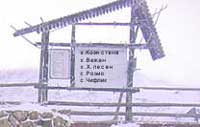 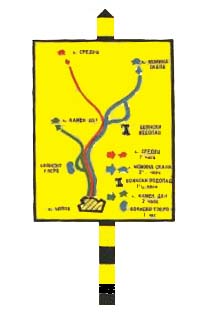 Указателни табели - на жълт или бял фон;окачват се главно на изходния пункт или на кръстопът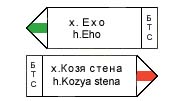 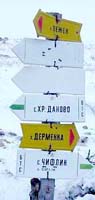 28Лятна (лентова) - слага се на трайни места (скали, камъни, дървета). Представлява квадрат - 10х10 см с три хоризонтални цветни ивици; средната ивица е основния ориентиращ цвят- червен, син, зелен, жълт. Страничните два са   Те показват, че маркировката е туристическа и служат за привличане на вниманието на туристите. Червената маркировка е главно билна.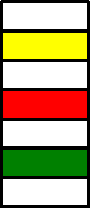 Черната маркировка не е туристическа.  Зимна маркировка – колони (пилони, жалони) – тръби 1,5/2”, боядисани на жълти и черни ивици, широки около 20 см. Поставят се на открити и разляти части на планините и при излизане от гора на открита местност. По важното е, че се поставят на места, през които минават зимни пътеки (където липсва или намалена лавинна опасност. Понякога през лятото е по-добре да се върви по зимната маркировка, въпреки, че е по-тежък пътя, особено през мъгла – по-добре се вижда.Допълнителна туристическа маркировкаМалки квадратни жълти табели с червен надпис Е3 Е4 Е8 (по международните маршрути) и стрелкаСтрелки указващи посоката: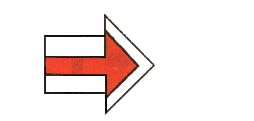 Пирамидки - натрупани камъни от овчари и туристи за ориентиране в лошо време. Целта им е да насочат вниманието към нещо по-трудно забележимо (рекичка, пътека, граница).Предупредителни табели за лавини:Правила относно туристическата маркировка:Маркировката служи като потвърждение предположението на водача, а не го води.Маркировката се поставя по такъв начин, че да се вижда еднакво добре от двете страни на движение (или се поставят две маркировки);29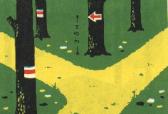 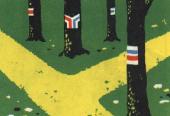 По принцип се маркират най-късите възможни пътища, минаващи през безопасни, хубави и забележителни места;Минава се от страната на маркировката. Когато има маркировки на две дървета се минава между тях;Ако се загуби маркировка по непознат път, правилото е – връщане на последната, забелязана маркировка и търсене в радиус на следващата. Да не се продължава напред по предполагаем път – това често коства часове объркване.Нетуристически маркировки:Граница на защитена природна територия - двуцветна бяло червена ивица, над която върху бял фон е изписано с червени букви съкращението, посочващо вида на защитената територия.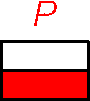 Р	резерват;ЗМ	защитена местност;НП	национален паркИМ	историческо мястоПЗ	природна забележителностГраници в горския фонд – съгласно ППЗГ. Чрез тези граници, гората се дели на горски участъци. Над всяка маркировка, с черни букви се изписва номер, който обозначава горския терен. Обикновено се поставят два или три знака от различни страни на дадено дърво - за всеки отделен съседен парцел.Тригранична точка между отдели в горския фонд. Представлява два кръга – бял и вписан в него по-малък – черен т.нар. “око”.Граница между два отдела. Представялява двуцветна ивица, разделена по хоризонтал, като горния цвят е бял, а долния – черен.Граница между два подотдела. Представлява едноцветна бяла ивица.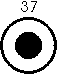 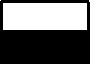 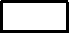 Топография  Карта и мащабКарта – умалено изображение на плоскостта на дадена земна повърхност.Видове карти:географски топографски: геоложки, сеизмоложки, селскостопански, горски, туристически и др.Мащаб–степента, с която са намалени линиите на картата спрямо хоризонталните проекции на съотвестващите им линии от местносттаВидове мащаб:числен – във вид на дроб 1:100 0001 1:55 000линеен – графично изобразяване на числен мащабУсловни знациТова са изобразените на карта местни предмети. Те са четири вида:мащабни (контурни) – изобразяват се мащабно и техните размери могат да се измерят по картата – нива, лозе, гора.немащабни (точкови) – изобразяват се с фигура (дърво, клон, пещера)полумащабни (линейни) – изобразяват мащабно само дължината – шосе, рекапояснителни – дават допълнителна характеристика на местните предметиИзобразяване на релефа на местносттаИзобразяване на хоризонтали - въображаемите гранични линии, получени от мисленото сечение на релефа на местността с хоризонтални секущи равнини, отстоящи на еднакво разстояние една от друга, обикновено през 50 метра. Следователно хоризонталите са умалени в мащаба на картата хоризонтални проекции на линията, която съединява всички точки на картата с еднаква надморска височина. Изводите, които туристът би могъл да направи са:колкото повече хоризонтали има изобразени на картата, толкова храбетът е по-висок;Колкото по-близо са хоризонталите един спрямо друг, толкова склонът е по-стръмен;Дължината на склона е по-голяма от хоризонталната му проекция. 30Ориентиране по картаКартата се поставя в хоризонтално положение, по такъв начин, че всички линии, направления и най-вече характерни ориентири от нея да съвпаднат с тези на местността. Може да се ползва бусола или компас за ориентиране на картата по посоката север-юг (осеверяване на картата).   Следва сравняване на местността.Определяне точката на стоене върху картатаКартата се ориентира с помощта на бусолата. Прочертават се мислените направление от три характерни ориентира към нас. Там където те се пресичат е приблизителната точка на стоене на ориентиращия се. Ако не се пресичат в една точка, а се образува триъгълник, точката на стоене е в неговата среда.ОриентиранеОриентиране посоките на света в непозната местност:Направление: север – юг:изходите на джамиите - ЮГгодишните кръгове на пъновете са по-развити (по широки) - ЮГкората на дърветата е по-груба - СЕВЕРна боровете кората е по-светла - ЮГиглолисните дървета имат повече смола - СЕВЕРмравуняците са разположени до самотни дървета - ЮГ и по-полегат е склона им - ЮГв края на август зрелият слънчоглед гледа - ЮГповече сняг се задържа по склонове - СЕВЕРмъхът по дърветата и скалите е разположен - СЕВЕРпо обед слънцето - ЮГполярната звезда - СЕВЕРНаправление: изток – западолтарите на православните църкви гледат - ИЗТОКнадгробните плочи на християните гледат - ЗАПАДслънцето изгрява – ИЗТОК, а залязва – ЗАПАД (всеки час слънцето се движи с 15º)Други начини за определяне на посокатас часовник – часовата стрелка се насочва към слънцето. Ъглополовящата сочи посоката СЕВЕР-ЮГ.с компас или бусула                                           Местност и елементи на местносттаВидове местностСпоред характера на релефа:равнинна – склоновете са силно полегати и не превишават 2-3 наклон. Разликите във височините са в рамките 20-30 м.н.в. Има два вида равнини:низини – до 200 м.н.в..високи полета – над 200 м.н.в.хълмиста – има отчетлива разлика в релефа между 200 и 500 м.н.в.; заоблени и омекотени форми и е с малък наклонполупланински земи (полù) – от 500 до 1000 м.н.в.планинска -  над 1000 м.н.в. Притежава голямо разнообразие на релефа. Представлява система от равнини, хълмове и наклони, които образуват планинска верига. Оформят се ясно изразени хребети, разделени от дълбоки долини.Според височинатаниски – до 800 м.н.в.средни – до 1500 м.н.в..високи – над 1500 м.н.в..Според видимосттаоткрита местност – отчасти или напълно е лишена от неравности; ориентирането в ясно време е лесно.закрита местност – релефът е много разчупен (гори, камъни и др.)Според проходимостта пресечена – рязко изразени форми. В зависимост от броя и големината на предметите може да бъде слабо, средно и силно пресечена.непресечена – сравнително равнинна и не създава проблеми при преминаванеСпоред характера на почвата гориста блатистапустинно-степнакарстова              другиЕлементи на местносттаРелефът представлява съвкупност от вертикално и хоризонтално разчленение на земната повърхност. Той има следните форми:първи порядък – континенти и океанивтори порядък – долини, котловини, депресии, плата, ридове и др.трети порядък (елементарни форми) – склон, било, тераса, водосливВ зависимост от това, дали земните форми са над или под земната повърхност, те биват възвишения или вдлъбнатини.ВъзвишенияФорми, разположени над земната повърхност. Напречният им разрез има формата на буквата “”могила – възвишение между 20 и 50 м.н.в.хълм (рът, бърдо) – полегато възвишение между 200-500 м.н.в.тепе – използва се като синоним на могила, връх и хълм)масив (планина/и, хребет, рид) – ясно очертана, линейно простираща се форма на релефа, ограничена от противоположно наклонени склонове.плато – висока слаборазчлена плоска равнина със стръмни склонове било – връхна част на възвишенията на релефа в областта на пресичането на срещуположнити им склонове. Билата, в зависимост от формата си биват:гърбица - заоблено било31гребен (конче) - заострени скалисти билавододел – линията, която разделя водите на два съседни водни басейна; минава по билото.склон (скат, ỳрва) – полегата форма на земната повърхност, преход от билните линии към местния денудационен базистераса – плоска повърхнина по планински или долинни склоновевръх (чал, тепè) - издигната и обособена част от билото на планина.чỳка (чукàр) – каменист връхканара (зъбер) – гола, стръмна изострена скала, равнозначно на чукаседловина (седло, порта, преслàп) – късо понижение на планинското било, обикновено най-ниската част между два върхапроход – път, който пресича планински хребет през седловинапревал (порта) – точката на пресичане на седловината с прохода, съответно - най-ниската част на седловината и най-високата част на прохода.ỳлей – вдлъбнатата част от склона, разположена напречно; през зимата се натрупват преспи и често падат лавиниВдлъбнатиниФорми, разположени под земната повърхност. Напречният им разрез има формата на буквата “V”ровинà – линейна ерозионна форма, начален стадий на ерозионните форми.дерè (дол) – линейна форма в земната повърхност, по която тече постоянен или временен воден поток. Междинна форма между ровина и долина.долина – продълговата вдлъбната форма с ясно изразено дъно, водослив и обикновено терасирани склонове. водослив (легло, корито, рỳсло, тàлвег) – линията, в която се събират водите от два срещуположни склона;долинно дъно – линията, от която вдлъбнатината започва да се издига;каньон (дефиле) – тясна и дълбоко всечена долина със стръмни и отвесни склонове; често терасовидна; образува се под действието на вертикална ерозия (Гранд каньон.и Русенски Лом);клисура (пролом, ждрело) – дълбоко врязана форма на релефа със стръмни или отвесни скалисти склонове, разположена между две равнини или котловини;котловина – продължение на релефа, затворено почти от всички страни с планински възвишения;пропаст – голяма открита дълбочина под стръмен или отвесен склон;ледникови форми:циркуси (котли, казани) – вдлъбната форма, във вид на огромно кресло или амфитеатър с единствен отвор към долината, откъдето са изтичали ледниците. Към отворената част на циркуса обикновено има скалист праг, който го отделя от коритната ледникова долина. Често този скалист праг е припокрит от немного висок моренен вал. Много хижи са изградени върху циркусни прагове – Безбог, Тевно езеро, Мусала, Грънчар, Рибни езера и др.коритни ледникови долини – имат широко заоблено или плоско дъно, над което се издигат стръмни, гористи, често скалисти склонове. По коритното дъно е възможно да тече планинска река, която е изработила ново, съвсем слабо врязано тясно речно легло. Образували са се когато ледниците се спуснали от циркуса в посока на речната долина, като са заемали почти цялата ширина на тази долина и са отнасяли и тикали пред себе си отломени скални материали – морени.морени – каменно-песъчливи насипи, които представляват отломъчен материал, съставен от грамадни,безразборно отложени, скални блокове, дребен чакъл, груб пясък и фини глини. Скалните блокове са добре огладени и са с различна големина. Пространството между тях е запълнено с пясъци и глина. При движението си надолу ледниците пренасяли падналите в тях или откъртените от тях скални материали от склоновете.Местни предметиС естествен произход - гори, езера,блатаС човешки произход – язовири, пътища, градове.3. Опасности в планината     Разграничение между опасност и природна даденост.Много хора под опасности неправилно разбират съществуващите дадености. Мотивират се с примери за измръзнали, изгубени, убити от лавини, от животни, травми при падане и.т.н. Но инциденти са възможни и в града: падане на леден къс от покрив, подхлъзване, ПТП, ухапване от кучета, удар от електрически ток и.т.н. Хората не ги възприемат като опасности, защото са свикнали с тях и машинално ги избягват. Аналогията, която би могла да бъде направена е – няма съществено значение и принципна разлика от това дали ще се откъсне лавина или ще падне ледена висулка от покрива. Има значение, когато и в двата случая на пътя им има човек. Тоест не са опасни природните дадености сами по себе си. Опасно е несъобразяването с тях.Следователно, според нас, опасността е несъобразяване с природните дадености, при което се създава предпоставка за инцидент.Условия за предпазване от нещастияДа се познават добре опасностите (по принцип)Да се създаде рефлекс (умения) за своевременно откриване на непосредствените опасностиСамодисциплина и дисциплина на групата - в група дисциплината се постига по-лесно от самодисциплината, тъй като самоконтролът неусетно се изгубва и несвойствено се прехвърля на водача.Пълноценен самоконтрол и хладнокръвие пред непосредствената опасност или при инцидент (никаква непредпазливост и паника)Класификация на опасностите: Според времето, Предварително обусловени, НепосредствениСпоред характера: Обективни – Климат – Релеф; 32Субективни ВидовеПредварително обусловени субективни предпоставкинеправилен избор и недостатъчно проучване на маршрута, както и недооценяване на неговите трудности.нецелесъобразен подбор и разпределение на екипировкато, съоръженията и хранителните продуктинедостатъчно компетентно и авторитетно ръководство или липса на ръководствонеправилен подбор и комплектовене на групатанеправилно разбиране на туристическата дейност:         самостоятелно излизане в планината         механично пренасяне на опита от малките планини в големите         необоснован стремеж към бързо предвижване по маршрута         неизпробване предварително на здравината на съоръженията и екипировкатаналичие на отрицателни психични състояния:         небрежност - недооценяване на опасностите         самонадеяност - надценяване на собствените сили         неувереност в собствените сили         недоверие в останалите участници в проявата         накърнено честолюбие         отрицателни емоции, свързани с предишен неуспех         страхнедостатъчна подготовка – физическа, психическа и моралнанедостатъчна аклиматизацияПредварително обусловени обективни предпоставкивлошено здраволовно състояниеповредена маркировкаНепосредствени субективни предпоставкинарушаване режима на организма (хранителен, воден, топлинен)употреба на алкохол    неорганизираност на туристителипса на находчивост и съобразителностневнимание и подценяване на опасноститенеадекватни емоционални състояния:     афект – липса на съзнателен контрол; импулсивна реакция     въодушевление – при постигането на дадена цел, последващата трудност може да се недооцени.     апатия – безразличие, неясна мисъл, сънливост. Получава се при обезводняване, измръзване и/или преумора. Репликата “оставам тук, после ще ви настигна” е сигурен показател за апатично състояние. Желателно е поне пет минути да се стои и да не се мисли за проблема, за да се възвърне самообладанието.         Паника – както по-горе посоченотоПреумора – необходимо е внимателно да се наблюдават участниците за признаци на умора и раздразнениеНепосредствените обективни предпоставкиМетеорологични условия:ниски температури – предпоставка за измръзване. Особено уязвими са откритите части на тялото. Допълнително утежняваща предпоставка за измръзване е комбинацията със силен вятър, валеж от дъжд или суграшица. Необходими са сухи, топли дрехи. Не бива да се спира за дълги почивки при неблагоприятно и студено време. атмосферно налягане – води до главоболие при рязка смяна на височините. Повишава се кръвното налягане. Необходима е аклиматизация.33слънчева радиация – въздухът в планината е с по-малка плътност, което води до по-силно UV лъчение. Засиленото UV лъчение е предпоставка за:         Увреждане на очите – особено при снежна покривка – тя отразява 90% от слънчевата светлина. Необходими са слънчеви очила с UV защита, за да се предпазят очите от снежна слепота.         Изгаряния – възможно е да се стигне до I и II степен изгаряния. Откритите части да се мажат с UV кремове или да се прикриват.         Херпесни заболявания – болезнено подуване, образуване на мехурчета и коричка. Необходимо е, като профилактика, предпазен крем на устните, а като мярка – мазане с мехлем за регенериране на лигавицата.мъгла и тъмнина – намалява се видимостта, създава се грешна представа за големината на предметите, за тяхното местонахождение и форми. Понякога мъглата започва на 30-40 см от земята и би могло да се легне на повърхността, за да се добие ориентация.Дезориентираният човек се движи в кръг. Причината е разликата в дължината на крачките му.Препоръка: по възможност да се стои в хижата. По-добре е да се ходи по билата, защото там мъглата спорадично се разкъсва под влияние на вятъра, а и по-добре се забелязват билните маркировки.валежи:          дъжд – намалява се видимостта и тонуса на групата. Желателно е при силни валежи да се избягват деретата.         сняг – намалява се видимостта, мокрят се дрехите, затруднява се движението, налага се да се прави се партина, което води до по-бърза умора.мълнии – необходимо е групата веднага да се свали по-ниско от билото, да се махнат всички метални предмети, да се махнат и раниците. Групата трябва да се разпръсне, да стои далеч от дървета. Желателно е да се лежи.Ако съществува опасност от мълнии (облаци с вертикално развитие в напреднал стадий) най-добре е да не се тръгва от хижата.вятър – води до по-бързо охлаждане на организма. В комбинация с ниска температура действа и демотивиращо на туристите. През нощта е възможно да се загуби правилната посока.Опасен е при ходене по тесни била – особено при внезапни пориви.комбинация от фактори – при насрещен заслепяващ вятър снежният склон се слива с мъглата и е възможно да се направи грешна крачка. Често се върви по ръбове и стъпването в снежна козирка е възможно. При силно затруднена видимост и подобна опасност склонът се опитва с ледокоп или щеки.Теренни форми:преспи – опасност от подхлъзване; опасност от прекалено дълбока пъртина, по която преминаването е почти невъзможно.         пресичат се във възможно най-тясното място         необходимо е да се притежава средство за самозадържане или самоосигуряване         необходимо е да се направи парапет         ако по стръмния склон обръщането на 180 и връщането обратно е трудно, най-добре да се продължи право нагоре, като се ползват и ръцете.каменопади – предизвикват се от силен вятър, порои, изветряване на скалите и земетресения. При пресичане на сипеи и морени има опасност от възникване на каменопади. Те са  особено опасни в часовете около обяд, както и в дъждовно и мъгливо време. Абсолютно забранено е хвърляне на камъни.снежни козирки – възможно е при ходенето по тях да се пропадне и да се образува лавина.лавинипресичане на замръзнали реки и езера -          търси се плитко място със здрави камъни         прави се парапет34         движение по снежен мост – то става с приплъзване, като предварително се оглежда и преценява издържливостта на моста. Тежестта се разпределя върху по-голяма площ като е възможно да се стъпва на четири крака.Други Опасности от животни. По принцип животните избягват хората.Най-голяма опасност са змиите. В България се срещат три отрови змии – пепелянка – среща се в по-ниските области, усойница – среща се в гористи места и аспида – среща се рядко, главно в южната част на българските Родопи. Желателно е да се ходи с дълги панталони или с калци и да се внимава. Но не е невъзможно разсеян турист да настъпи заспала змия. И обратно.Опасно са и случайните срещи с мечки, с мечки-стръвници, майки-глигани, зайчета-байчета и други, но вероятността е твърде малка.354. Първа помощ на нуждаеш се турист по време на излет/поход     В тази лекция става дума за прилагането на подходящи животоподдържащи дейностии мероприятия за предотвратяване на усложнения,получени при травми, свързани с произшествия при практикуване на пешеходен туризъм, на място от други участници в пешеходната проява, както и за транспорти-рането на пострадалия до най-близко намиращия се медицински пункт или населено място.Необходимо е да се има предвид, че обикновенно инцидентите не се предвиждат и плануват. В повечето случаи дори изненадват със своята внезапност. Често това е причина за стрес, тотално объркване и паника точно в тези, които биха могли да дадат първата помощ. Показателни са случаи като този: при ПТП, при което има пострадало лице със силен кръвоизлив, непострадалото лице, в паниката си, да опитва на всяка цена да се свърже с КАТ, вместо да помогне или най-малкото да търси Бърза помощ.За да се избегне това, е необходимо да се добре да се запомни поредицата от действия, които се следват при злополука. Това може да доведе до подтискане на паниката и да спести ценно време.  Ръководната схема, посочена тук,  преставлява алгоритъм от неотложните мерки, подредени по важност, който е валиден при всякакви ситуации.Ръководна схема - поведение при злополука.изнасяне на пострадалия от зоната на непосредствена опасностоценка на съзнанието – при липса на съзнание, но с несмутено собствено дишане, пострадалият се                                                                                 36поставя в стабилно странично положение. Дали пострадалият е в съзнание се проверява чрез установяване на словесен контакт – задават се въпроси за името му, възрастта, адреса и т.н.при опасност за живота – извършва се комбинирано съживяване: при спряло дишане – прави се изкуствено дишане. Дишането се установявя чрез:- установяване на активни движения на гръдния кош;- поставяне на лента хартия, конец в близост до устата или носа за да се установи махаловидното движение следствие на издишан въздух;- изпотяване на огледало или стъкло при издишане. Издишаният въздух е по влажен и с по-висока температура от атмосфернияпри спряла сърдечна дейност– извършва се сърдечен масаж. Сърдечната дейност се установява чрез:- прислушване на сърцето като се постави ухо върху грудната кост на пострадалия;- напипване на пулс – с пръсти се търсят пулсациите на шийната или бедрената артерия. при шок – пострадалият се поставя в положение за шокпри кръвоизлив – повдигане на кървящата част на тялото и спиране на кръвоизливатравми – в зависимост от това дали е запазена или е нарушена епителната покривка на тялото (кожа или лигавица) те биват контузии или рани. Първа помощ се прави в следния ред: глава, гръбнак, гърди, корем, таз, крайници, транспортиране на пострадалия след възстановяване и стабилизиране.Опасни за живота състояния и бързи меркиПълното отсъствие на дишане и сърдечна дейност не дават основание да се счита, че борбата за живот е безсмислена. Това състояние се нарича “клинична смърт” и е преходно между живота и смъртта. То продължава 5-6 минути.Основен признак на жизненост е зеничната реакция – при приближаване на източник на светлина към окото зеницата се свива, а при намаляване на светлината – се увеличава. Същата реакция се наблюдава, когато с клепач се отваря и затваря окото.Мъртвият човек има бледа кожа. Тя е студена поради спадане на телесната температура и изравняването й с температурата на околната среда. Появяват се послетрупни петна, които се дължат на стичането на кръвта към най-ниско разположените части на трупа и последващо вкочанясванеПрипадък Представлява: Непродължителна загуба на съзнанието, съпроводено с изчезване на чувствителността, отслабване на сърдечната и дихателната дейност. Причини: Дължи се на нарушаване кръвоснабдяването на мозъка. Чести причини са внезапната уплаха, травма, преумора, вълнение, голяма кръвозагуба, остра болка и др.Признаци: Липсва словесен контакт; липсват реакции на дразнене; кожата побледнява; крайниците изстиват; пулсът едва се напипва; дишането става повърхностно; намалява или липсва рефлекс (корнеален, зеничен, гълтачен).Мерки: Освобождаване на дихателните пътища; поставяне в хоризонтално положение с ниско разположена глава; напръскване със студена вода по лицето; при спряло дишане и сърцебиене се прави изкуствено дишане и сърдечен масаж.При подобряване на състоянието пострадалият се поставя в стабилно странично положение, а именно: долният крак се изпъва по посока на тялото, долната ръка се изпъва напред, перпендикулярно на посоката на тялото, горният крак се свива в таза и коляното, горната ръка се поставя с китка под долната буза.Да се избягва: Даване на течностКолапс Представлява: Състояние, при което кръвното налягане вназапно спада и в резултат на това намалява протокът на кръв към сърцето. В този случай съзнанието може и да не се загуби.Причини: Кръвотечение, счупвания, силна болка.37Признаци: Бледа кожа, рядко повърхностно дишане, кожата се покрива със студена пот, зениците се разширяват.Мерки:Поставяне на пострадалия в хоризонтално положение и премахване на причината която го предизвиква.Шок Представлява: Най-тежко общо състояние на организма. Свързано е с намаляване на функциите на всички важни за живота органи; състояние на рязка слабост и общо подтискане функциите на организма, причинено от нарушаване дейността на централната нервна система, сърдечно-съдовата дейност и нарушаване дейността на дихателната система. Понякога се развива веднага след травмата, а понякога известно време след нея – ранен и късен шок.Признаци: Спадане на кръвното налягане; спадане на телесната температура; бледосив цвят на лицето; бледа, влажно-студена кожа; сиво-син цвят на устните; ускорен, но слаб едва опипващ се пулс; повърхностно и учестено дишане; намалена чувствителност. Съзнанието може да е запазено, но пострадалият е отпуснат и отговаря мудно; има неспокойно и страхливо или безучастно поведение.Мерки: Да се изключат прчините за шока (кръвоизлив, болка); поставяне в положение за шок (хоризонтално по гръб със сгънати в тазобедрените стави и в коленете долни крайници, като под коленете се поставя подложка); запазване на топлината (без никакво прекомерно затопляне); окуражаване; подкрепяне с чай или кафе, щадящо оказване на първа помощ; транспортиране без сътресенияДа се избягват:Давенето на алкохол; прекомерното затопляне; грубо транспортиранеСпряло дишане Признаци: Липсва дишане; липсва шум от дишане.Мерки: Пострадалият се поставя легнал по гръб, а оказващият помощта застава от едната му страна. Почистват се дихателните пътища от секрети, съсиреци, избити зъби и др. При безсъзнание, поради намален или липсващ мускулен тонус, езикът често пада назад към гълтача – “гълтане на езика”. Това се явява една от най-честите причини за задушаване на пострадалите. За да се предотврати гълтането на езика, той може да се прободе с безопасна игла и да се фиксира към дрехите.Главата на пострадалия се поставя максимално извита назад, като под плешките се поставя сгъната дреха, а долната челюст се поддържа и избутва в посока отдолу напред.Изкуствено дишане с издишан въздух уста в уста (или уста в нос) при затворени съответни отвори, с интензивност 12-15 пъти в минута (на всеки пет минути едно вдишване). Издишването става самостоятелно.Да се избягва: Забавяне на помощта. Необходимо е да се помни, че човек изпада в клинична смърт при спряло дишане само след три минути.Спряла сърдечна дейностПризнаци: Липса на съзнание; спряло дишане; липса на пулс; смъртна бледост.Мерки:Пострадалият се поставя легнал по гръб върху твърда подложка, а оказващият помощта застава от едната му страна.Прави се сърдечен масаж като оказващият помощта поставя дланите си прекръстосани една върху друга в областта на долната трета от гръдната кост и енергично с тласъчни движения осъществява натиск върху нея, така че тя да хлътне към гръбначния стълб с 3-4 см. Интензивността на тласъците е 60 пъти в минута. Комбиниран сърдечен масаж и изкуствено дишане: един човек - изкуствено дишане/сърдечен масаж – 1/5 пъти, двама души - изкуствено дишане/сърдечен масаж – 2/15 пъти. Изкуственото дишане и сърдечният масаж се правят до тогава, докато се възстановят жизнено необходимите функции или настъпят сигурните белези на смърттаДа се избягва: Забавяне на помощтаКръвоизлив Признаци: външен - силно външно кръвотечение; вътрешен - бледи устни; прозяване. Следва да се определи дали кръвотечението е артериално или венозно. Артериално е, когато кръвта е светло червена на цвят и излиза на тласъци, т.е. когато “блика”, съответно – венозно, когато тече бавно, без прекъсване и е тъмно червена на цвят.При кръвоизлив се наблюдават и признаци на шок.Мерки: Наранената част на тялото се държи по-високо от ненаранените; Прави се кръвоспираща превръзка в зависимост от                                                        38                               местоположението на раната:върху раната, представлява марлен тампон, върху който се поставя топка пвърху торса – притискаща превръзка от памук и компрес, като целта е да не се наруши кръвната циркулация; върху крайник - пристягане в близост до раната на артерията между нея и сърцето. Върху превързаното място се поставя бележка с часа на кръвоспиране, като на нея се отбелязват и последващите й освобождавания.Превръзката върху крайник не се държи пристегната повече от 1 - 1:30 часа. Необходимо е да се освободи за известно време, за да се ороси крайника. Да се избягват: Забавяне оказването на помощта. При загуба на една трета от общото количество кръв настъпва опасност за живота на пострадалия, а при една втора – настъпва смърт.Транспортиране: Пострадалият се поставя в легнало положение, в пълен покой и наклонено към главата тяло, а крайниците се повдигат, като под тях се поставят подложки.Травма на мозъка и черепаПризнаци: Цицина; рана; вдлъбнатина (сигурен признак за фрактура); разкриване на мозъка; кръвотечение от носа и ушите; повръщане; амнезия; мускулни спазмиМерки: Пострадалият се поставя в странично положение с повдигната горна част на тялото; прави се плътна превръзка на главата.Транспортиране:Бърз пасивен транспорт в хоризонтално положение. За предотвратяване на допъл нително сътресение на главата е необходимо под нея да се поставят дрехи или други меки подложки.Травма на гръбначния стълбПризнаци: Болка; изменение на формата на шията или торса; парализа на крайници.Мерки: Грижливо преместване без прегъване и усукване; поставяне върху твърда основа; при нараняване на шийните прешлени те се обездвижват странично, напр. с навити дрехи.Транспортиране:Транспортира се върху твърда носилка, а при невъзможност да се осигури такава – по корем. Преместването трябва да става много внимателно, без да се огъва и усуква тялото.Травма на гърдитеПризнаци: Болка при натиск; стържещ звук при дишане; намалено движение при дишане; кървава кашлицаМерки: Поставяне в странично положение върху здравата страна; при външно нараняване се прави и херметическа превръзка.   Да се избягват: Консумация на храна или напитки.Транспортиране: Транспортират се в странично, седнало или полуседнало положение.Травма на коремаПризнаци: Болки в корема; отвор в корема; напрежение на коремните мускули при вътрешни наранявания; възможен шок при евентуален вътрешен кръвоизливМерки: Слаба превръзка; положение при шок; транспортДа се избягват: Консумация на храна или напитки.Травма на тазаПризнаци: Болка; кръв в уринатаМерки: Странично подпиране на тазаТранспортиране: Хоризонтално по гръб със сгънати в тазобедрените стави и в коленете долни крайници, като под коленете се поставя подложка.Травма на крайницитеМерки: Поставяне в покой; поставяне на високо; шиниране – необходимо е да се обездвижат двете съседни стави; фиксиране за здрава част на тялото.Да се избягват: Наместване на стави или на счупените кости.Фрактури - признаци: Подвижност на ненормално място; триене на костите при движение; неестествено положение на крайниците. Изкълчвания - признаци:  Ненормална форма на ставите; пружиниращ блокаж на на ставите.Натъртвания и навяхвания - признаци: Болка на мястото; оток; ограничени движения.Транспортиране: При травми на долните крайници се транспортират в легнало, а при горни – може да са в седнало или полуседнало положение.               395. Нещастни случаи в планинатаИзмръзванеПричини: Студ, влага, вятър; липса на движение; изтощение; лоша адаптация към височина; алкохол или медикаменти; неподходящо облекло; нецелесъобразен бивак; наранявания, загуба на кръв.Признаци:Треперене; пробождаща болка от студ; восъчна бледост на кожата.Мерки: Пострадалият да се държи буден; да се предпази от студ и вятър; мокрите дрехи да се сменят; постепенно затопляне; внимателен масаж със суха вълнена дреха (не със сняг) за да се предизвика затопляне; дават се горещи подсладени напитки.Да се избягва: Сърдечния масаж! Сърдечен масаж се прави само при сигурно спиране на сърдечната дейност.Даването на алкохол (увеличава кръвоносните съдове, води до топлоотделяне и охлаждане); алкохол на открито ; никотин;Прекалено стегнатата превръзка – затруднява оросяването на крайниците.Не бива да се масажира със сняг, защото допълнително изстудява кожата, а ледените кристали я нараняват;Не е желателно затоплянето да става рязко, защото води до гангрена (запушване на кръвоносен съд на крайник); да се избягват активнити и пасивни движения – същества опасност от смесване на топлата кръв в торса със студената в крайниците.Топлинен ударПричини: Горещина; висока влага; липса на вятър; запарващи дрехи; усилена мускулна дейностПризнаци: Замъгляване на съзнанието; неадекватни психични реакции; повишена температура; изменение на цвета на кожата: първо зачервяване, а в последствие пепеляво-сив цвят.Мерки: Осигуряване на сянка; разсъбличане; свеж въздух; студени напитки; студени обтривкиСлънчево изгарянеПричини: Увеличеното ултравиолетово лъчение на големите височини; отразяване при сняг; излъчване при дифузна светлина (мъгла); непредпазена кожаПризнаци: Зачервена кожа – изгаряне І степен  Образуване на мехури – изгаряне ІІ степенТръпки, висока температура.Мерки: Студени и влажни компреси, които да се сменят често; мехурите да не се пукатСлънчев удаПричини: Прекомерно излагане на силното слънчево греене на главата и тила. Увеличават се кръвоносните съдове в мозъка и притискат мозъчни центрове.Признаци: Главоболие;световъртеж; гадене; вдървеност на вратните мускулиМерки: Осигуряване на сянка; повдигане на горната част на тялото; поставяне на изстудени компреси на главата; даване на студени напитки. Да се избягва: Даването на алкохолСнежна слепотаПричини: Силно ултравиолетово лъчение; липса на средство за предпазванеПризнаци: Чувство за чуждо тяло в очите; болки в очите; зачервяване на очите; сълзене и гърчове  на клепачитеМерки: Поставяне на слънчеви очила със странични предпазители; тъмнинаСърдечен ударПричини: Съществуващи сърдечни заболявания; непривикналост към продължителни натоварвания; намаляване на кислорода с увеличаване на надморската височинаПризнаци: Силна, стягаща болка в гърдите, често и в лявата ръка; затруднено дишане; шоково състояниеМерки: Полуседнало положение; пълен телесен покой; успокоителни; бърз пасивен транспорт                                                                             40Ухапване от змияПризнаци: болки и оток; световъртеж; гадене; ускорен пулс; шокМерки: Поставяне в покой на съответната част на тялото; притискаща превръзка над раната от ухапването; кафе или чай за по-добро кръвообращение; бърз пасивен транспортОтравянеПризнаци: Силна присвиваща болка в стомаха; гадене; разтройство; отпадналостМерки: Предизвикване на повръщане; промивка на стомаха с много вода и повторно повръщане; приемане на медицински въгленЗатрупване от лавинаМерки: след изравянето – изчистване на устата и носа от влезлия сняг; изкуствено дишане и сърдечен масаж; приемане на възбуждащи средства.МълнияПризнаци: Безсъзнание; парализа на дишането; изгаряния в мястото на проникването; често спира дишането, а не сърцебиенетоМерки: Изкуствено дишане; при спряло сърцебиене се практикува силен удар в гърдите в областта над диафрагмата (т.е. над слънчевия сплит), за да се осъществи сърдечен импулс.6. Транспортиране на пострадалТранспортирането трябва да стане по такъв начин, че да не причини допълнителни травми. При носенето трябва да се запази хоризонталното или полуседнало положение на пострадалия. Главата трябва да бъде напред за да има възможност за наблюдаване на състоянието му.Необходимо е да има повече издържливи хора за да се сменят. За да не се тръска пострадалия те трябва да се движат в крак или в срещуположни крака, съответно когато вървят един пред друг или един до друг.Импровизирана носилкаОтсичат се четири клона – два по 2,5 м и два по 80 см и се оформя правоъгълник. Между тях се оплита въже за да се получи мрежа.Ако липсва въже на коловете се надяват ръкавите на анораци. Пострадалият се завързва за носилката, за да не падне при носене по склона.Носачески коланОт колана се правят два кръга. Поставя се на по-високо място, удобно за вдигане на пострадалия. Той поставя крака си в средата на колана,а носачът провира ръцете си през кръговете и повдига на гръб пострадалия като раница.Ако няма колан се използва въже по същият начин. Да се вземат мерки срещу убиване и протриване.СтолчеВсеки от спасителите обхваща с лявата си ръка дясната си гривнена област, а с дясната си ръка – лявата гривнена област на колегата. Върху столчето сяда пострадалият и се залавя за раменете (вратовете) на пренасящите. Столчето може да  бъде и сложно – с повече спасители. Изисква се голямо напрежение и сила. Използва се при къси разстояния.ВлачкаПрез зимата, при стръмни склонове се отсичат 1-2 клона, пострадалият седи на тях и се влачи.Извод : На излет, поход в отдалечен от населените места район не се ходи сам. Необходими са минимум трима души.41III. ТУРИСТИЧЕСКА ПРАКТИКА     1. Подготовка и провеждане на излет, екскурзия. Избор и разработване на маршрут, подбор и подготовка на участниците, документация, избор на екипировка и съоръжения. Медицинско осигуряване на проявата, застраховки.     2. Работа с карта и компас – видове местности и мащаб. Движение по азимут. Азимутна таблица – кроки. Подготовка на група за движение с карта и компас.    3. Подготовка на отбор за участие в състезания по туристически и катерачни умения и сръчности    4. Подготовка на група за участие във воден излет/поход    5. Подготовка на група за участие в крос-поход42Образец на писмо до РУО...................................................................................................................................................... (институция, адрес, телефони, е-mail)Изх. №..............................................................                                                                     ДО                                                                     Г-Н/Г-ЖА....................................................................                                                                     НАЧАЛНИК НА РУО................................................ Относно: Искане за одобряване за сключване на договор съгласно чл. 79, ал. 4 от Закона за туризма УВАЖАЕМИ/УВАЖАЕМА ГОСПОДИН/ГОСПОЖО..........................................................,Във връзка с изискванията на Наредбата за детските и ученическите туристически пътувания с обща цена, инициирани от институциите в системата на предучилищното и училищното образование, Ви информирам следното:1. В периода.............................г., ще се проведе......................................................................                        (дд/мм/гг)                                     (форма на туристическото пътуване                                                                                             съгласно чл. 2, ал. 1)2. До............................................................................................................................................(маршрут)с деца/ученици от......................................................................................................................(детска градина, училище, център за подкрепа за личностно развитие или специализирано обслужващо звено)3. Групата ще пътува по маршрут: ...........................................................................................3.1. Начален пункт - час и място на тръгването: ....................................................................3.2. Краен пункт - очаквано време на пристигането: ............................................................3.3. Час и място на тръгването от крайния пункт: .................................................................3.4. Очаквано време на завръщането: ......................................................................................4. Настаняване на групата/брой нощувки: ..............................................................................в....................................................................................................................................................(местоположение, вид, наименование и категория на мястото/местата за настаняване)5. Хранене на групата: ...............................................................................................................(местоположение, вид, наименование и категория на заведенията за хранене и развлечения, брой и вид на храненията)6. Транспортът ще се осъществи с ...........................................................................................(вид транспорт: въздушен, наземен, воден, като се посочва и видът на транспортното средство - самолет (чартърен или редовен), автобус, влак, кораб)7. Децата/учениците са застраховани със застраховка ................................................................................................................................................................................................................  (вид на застраховката, сключена със застраховател ".......................................")8. Пътуването е организирано от туроператор .................................................. (фирма, седалище, адрес на управление и ЕИК), притежаващ удостоверение за регистрация № ............................... и застрахователна полица "Отговорност на туроператора" № ....................................................., валидна до ............................................9. Учебното съдържание е преструктурирано съгласно моя Заповед № ................. (когато е необходимо и пътуването се провежда в учебно време).10. Декларирам, че са събрани писмените декларации от родителите, настойниците или попечителите или лицата, които полагат грижи за дете, че са запознати с програмата на туристическото пътуване и че са съгласни децата да участват в него.Прилагам проекта на договор за туристическото пътуване, организирано от ..................................................................................................... (туроператор) за одобряване.                                                                              С уважение,                                                                              ................................................................                                                                                  (име и фамилия, подпис и печат)Образец на Уведомително писмо - декларация до родители/настойници/попечители/лица, които полагат грижи за дете                                                  До г-н/г-жа ....................................................................                                                  родител (настойник/попечител/лице, което полага грижи за дете)Предлагаме Ви:1. Оферта (програма) за ..........................................................................................................(форма на туристическото пътуване съгласно чл. 2, ал. 1)2. Декларация за съгласие за участие на детето/ученика в туристическото пътуване.3. Инструктаж за безопасност и култура на поведение на ученика по време на туристическото пътуване.Оферта (програма) за пътуването:Период: .......................................................... г.                             (дд/мм/гг)1. Групата пътува по маршрут: ................................................................................................1.1. Начален пункт - час и място на тръгването: ...................................................................1.2. Краен пункт - очаквано време на пристигането: ...........................................................  1.3. Час и място на тръгването от крайния пункт: ................................................................1.4. Очаквано време на завръщането: .....................................................................................  2. Настаняване на групата/брой нощувки: ..................................................................................................................................................................................................................................(местоположение, вид, наименование и категория на мястото/местата на настаняване)3. Хранене на групата: ..................................................................................................................................................................................................................................................................(местоположение, вид, наименование и категория на заведенията за хранене и развлечения, брой и вид на храненията)4. Транспортът ще се осъществи с .............................................................................................................................................................................................................................................. ,(вид транспорт: въздушен, наземен, воден, като се посочва и вида на транспортното средство - самолет (чартърен или редовен), автобус, влак, кораб)5. Децата/учениците са застраховани със застраховка ............................................................................................................................................................................................................. ;(вид на застраховката, сключена със застраховател "......................................................")6. Пътуването е организирано от туроператор .......................................................................................................................................................................................................................... ,(фирма, седалище, адрес на управление и ЕИК)притежаващ удостоверение за регистрация № ................................. и застрахователна полица "Отговорност на туроператора" №............................, валидна до .......................  г.7. Цена: ................................. (словом: ................................................................................... .)7.1. Цената включва: ................................................................................................................7.2. Цената не включва: ...........................................................................................................8. Плащания: ..............................................................................................................................9. Децата трябва да носят: ..................................................................................................................................................................................................................................................................................................................................................................................................................18ДЕКЛАРАЦИЯОт ................................................................................................................................................родител (настойник/попечител/лице, което полага грижи за дете) на/за ..............................................................................................................................................................................от ......... група/класна.............................................................................................................., гр. .................................................................................................................................................................................Запознат/запозната съм с условията за провеждане на туристическото пътуване по маршрут.....................................................................................................................................................за периода................................................... г., организирано от ТО - ..................................,и съм съгласен/съгласна синът ми/дъщеря ми да участва в него.Декларирам, че детето ми е здраво и няма декомпенсирани хронични заболявания, не е контактно на заразни болести, не е заболяло от заразни болести, навършило е тригодишна възраст и може да вземе участие в туристическата програма съобразно чл. 11 от Наредбата за детските и ученическите туристически пътувания с обща цена, инициирани от институциите в системата на предучилищното и училищното образование.Декларирам, че ще уведомя писмено главния ръководител на групата, ако детето ми има хронични заболявания - алергии към храни или лекарствени продукти, диабет, епилептични припадъци или др.Запознат/запозната съм с инструктажа за безопасност и култура на поведение на детето/ученика по време на пътуването ........................................................................................................................................................................................................................................и съм съгласен/съгласна синът ми/дъщеря ми да участва в него.Дата: ..................................г.                                                  Декларатор:..............................19ИНСТРУКТАЖза безопасност и култура на поведение на учениците при провеждане на ученически туристически пътувания с обща ценаУчениците, участващи в туристически пътувания по чл. 2, ал. 1 от Наредбата за детските и ученическите туристически пътувания с обща цена, инициирани от институциите в системата на предучилищното и училищното образование, са длъжни да спазват следните правила за безопасност по време на пътуването и пребиваването в населените места и туристическите обекти, които се посещават:I. ОБЩИ ПОЛОЖЕНИЯ1. По време на провеждането на туристически пътувания с обща цена учениците са длъжни:а) да изпълняват разпорежданията на ръководителите на групата;б) да бъдат подходящо облечени и екипирани според формата и характера на пътуването и неговата програма;в) да информират незабавно ръководителите на групата при възникнали здравословни проблеми или инциденти;г) да се движат в група, придружавани от учител;д) да не се отделят от групата по никакъв повод без знанието на ръководителя на групата;е) да не нарушават обявения ред за достъп и престой в съответния туристически обект/атракция;ж) да решават всички възникнали спорове, недоразумения и проблеми с ръководителя на групата;з) да пресичат улици само на определените за целта места;и) да се отнасят с уважение към останалите участници в групата на пътуването, да се грижат един за друг и да си помагат при необходимост;к) да спазват установената програма на пътуването и пребиваването;л) да пазят имуществото в превозното средство, с което пътуват, както и в настанителната база, в която нощуват и се хранят.2. По време на провеждането на туристически пътувания с обща цена на учениците е забранено:а) да носят и употребяват цигари, алкохол, наркотични и други психоактивни вещества;б) да влизат в конфликти и саморазправи с лицата, предоставящи съответна туристическа услуга, част от пътуването, както и с други външни за групата лица;в) да носят оръжие, както и други предмети, които са източник на повишена опасност.II. ПОВЕДЕНИЕ В ПРЕВОЗНОТО СРЕДСТВОНа учениците се забранява:1. Ставането по време на движение, освен ако има необходимост, за която следва да се информира ръководителят на групата.2. Вдигането на шум.3. Блъскането при качване и при слизане.III. ПОВЕДЕНИЕ В ОБЕКТА ЗА НАСТАНЯВАНЕНа учениците се забранява:1. Преминаването през балконите от една стая в друга.2. Вдигането на шум от 14,00 до 16,00 ч. и от 22,00 до 6,00 ч.3. Използването на електроуреди.4. Употребата на леснозапалими вещества.5. Употребата на цигари, алкохол, наркотични и други психоактивни вещества.ЗАПОЗНАТИ СМЕ И СМЕ СЪГЛАСНИ СЪС СЪДЪРЖАНИЕТО НА ИНСТРУКЦИЯТА!..........................................................................................................................................................(подпис на родителя/настойника/попечителя/лицето, което полага грижи за дете)..........................................................................................................................................................(подпис на ученика)ПРАВИЛАза безопасно поведение при ползване на басейни, както и за тяхното обозначаване1. НЕ скачай и НЕ се гмуркай!Горните релси и лайстни на стената на басейна не са конструирани за ходене по тях и не трябва да се използват за скачане! Не се допуска скачане или гмуркане в басейна от трамплин или от стената! Скачането или гмуркането в басейна може да доведе до сериозни травми и дори до удавяне!2. Никога НЕ използвайте басейна сами!Не използвайте басейна без присъствието поне на един човек, намиращ се в близост до Вас, който може да Ви помогне в случай на злополука или прилошаване.3. НЕ бутайте други хора в басейна!Никога не бутайте други хора в басейна и не позволявайте да Ви бутат. Бъдете внимателни, тъй като повърхността около басейна често е мокра и има опасност от подхлъзване и падане!ЛавиниКласификацияпо начина на откъсване:         откъсване от една точка и постепенно разширяване (при пръхкав сняг)         откъсване от широк лом – снежна дъскапо количеството откъснат от склона сняг:         цялата снежна покривка на склона         един или повече пластове снягпо вида на движението им:         по въздуха – прашни лавини         по земята – всички останалипо характера на пътя, по който се свличат:         склонови лавини – по плосък и гладък склон         улейни лавини - по характерени земни формипо влажността на снега:         прашни лавини – при пресен сняг и студено време. Снежинките имат правилна кристална форма, между тях няма добро сцепление и плътността на лавината е малка, както и процентът вода в нея. Тези лавини не предизвикват големи травми и наранявания, но е голяма вероятността от задушаване. Снегът на ситен прах запълва дробовете и се стопява от човешката топлина, като човек се задушава или удавя. Това са най-бързите и опасни лавини. Преди самата лавина удря въздушната вълнà, сухи лавини – при снежни бури и претоварване на снежната база. Снегът съдържа около 20% вода. Създава се дисбаланс на масата сняг. Лавината се свлича във вид на капка. Колкото е по-стъмен и гол склона, толкова е по-голяма вероятността от падане на лавина.         мокри лавини – при затопляне на времето, при проливни дъждове, намокряне на земната база През деня повърхността на снега се топи, а после фирнова. Няма добро сцепление със земята или с фирна на по-долния снежен пласт и лавината пада. Най-голяма е вероятността за това в обедните и следобедни часове на топли зимни дни.Обикновено се свличат във вид на снежна дъска.Преминаване през лавинарник:Сигурен признак, че съществува лавина е козирката. Задължително е през зимата да се ходи по зимните пътеки.Да се избягва движението по стръмни снежни склонове и улеи в обедните и късните часове на деня при горещо време.Лавинарникът да се заобиколи отгоре;Ако не е възможно да се заобиколи, лавиноопасното място се преминава през най-тясното възможно място;В опасния участък трябва да има само един човек. Останалите туристи стоят на безопасно разстояние и следят преминаващия. Ако падне лавина те трябва да установят мястото, където потърпевшият е бил обхванат от лавината и мястото, където е бил забелязан за последно.  Около тялото се завързва лавиноспасителен шнур. Раницата се освобождава от двата ремъка и да се държи само на едното рамо с готовност дабъде захвърлена. Пикелът също се освобождава от примката за ръка.Преминаването става с големи крачки, като всеки следващ стъпва в следите на предходния. Целта е да не се пресече лавината.Желателно е да се ослушваме за пукане на леда. Не бива да се вдига шум.При попадане в лавинаКогато снегът започне да пада и не може да се избяга, попадналият в лавината трябва да се освободи от всички неща, които носи (раница, пикел, щеки) и да се опита да се задържи на повърхността. Ако лавината е прашна още при удара на въздушната вълнà е желателно да се прикрие главата във вътрешността на якето, за де се предпазят от запушване със сняг носа и устата.След спиране на движението на снега, пострадалият е нужно да установи положението, в което се намира. Там където снегът свети е повърхността. Освен това може да се плюе, за да се установи посоките горе и долу.Ако пострадалият е близо до повърхността – желателно е да издълбае отвор за дишане. Ако такъв не може да се направи, необходимо е да се запази хладнокръвие и да се успокои дишането, с цел пестене на кислород.Лавиноспасителна акция При попадане на лице в лавина трабва да се действа експедитивно. Веднага, посредством радиовръзка или мобилен телефон се сигнализира ПСС.Забиват се два маркировъчни знака (пикел, щека, колче, клон) на мястото, където лавината е обхванала потърпевшия и на мястото, където той е видян за последен път. Целта е да се небележи вероятното направление. Търси се лавиноспасителния шнур и ако той бъде забелязан, започва се да се копае в снега, докато се изкопаят и двата му края.Ако лавиноспасителния шнур липсва или потърпевшият не е намерен, завързан за него, незабавно се започва сондиране със сонди (тънки дълги приблизително два метра пръчки с тъп връх) от края на лавината по посока на падането, през около 70 см. по линията на правата, образувана от двата забити маркировъчни знака. Спасителите се нареждат в редица и сондират групаво по общ сигнал. Сондира се докато се усети потърпевшия, след което се изкопава  и при нужда се прави първа помощ.Внимание: падането на лавина не означава, че не може да се откъсне друга по същия маршрут!